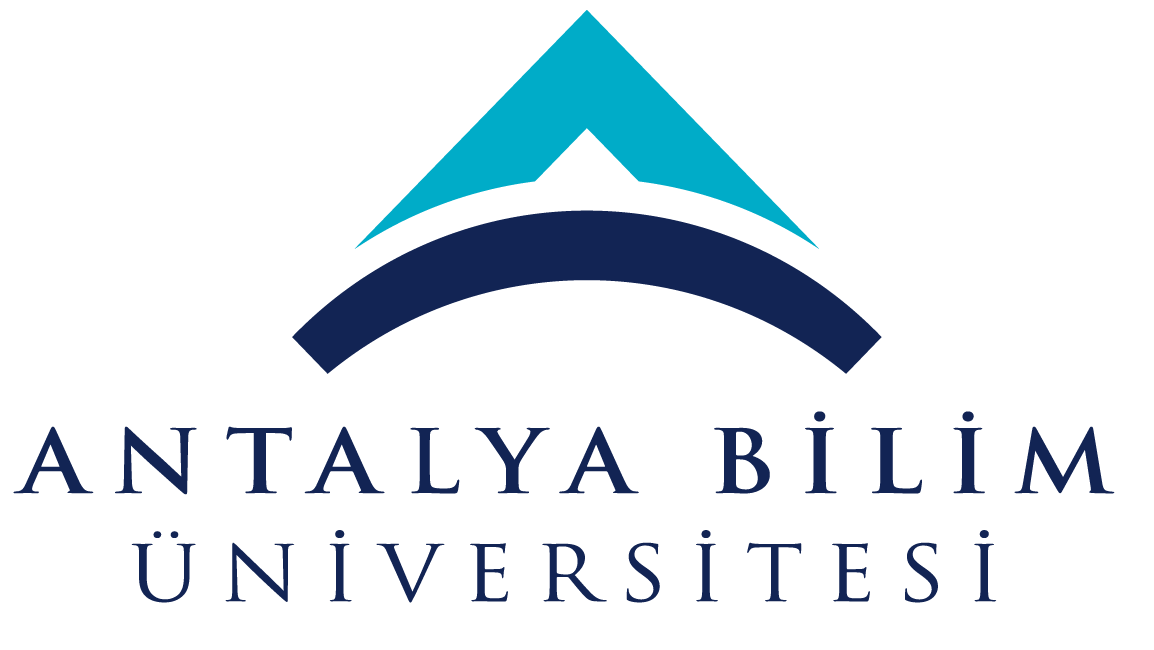 ECTS Course Description FormECTS Course Description FormECTS Course Description FormECTS Course Description FormECTS Course Description FormECTS Course Description FormECTS Course Description FormECTS Course Description FormECTS Course Description FormECTS Course Description FormECTS Course Description FormECTS Course Description FormECTS Course Description FormECTS Course Description FormECTS Course Description FormECTS Course Description FormECTS Course Description FormECTS Course Description FormECTS Course Description FormECTS Course Description FormECTS Course Description FormECTS Course Description FormECTS Course Description FormECTS Course Description FormECTS Course Description FormECTS Course Description FormECTS Course Description FormECTS Course Description FormECTS Course Description FormECTS Course Description FormECTS Course Description FormECTS Course Description FormPART I ( Senate Approval)PART I ( Senate Approval)PART I ( Senate Approval)PART I ( Senate Approval)PART I ( Senate Approval)PART I ( Senate Approval)PART I ( Senate Approval)PART I ( Senate Approval)PART I ( Senate Approval)PART I ( Senate Approval)PART I ( Senate Approval)PART I ( Senate Approval)PART I ( Senate Approval)PART I ( Senate Approval)PART I ( Senate Approval)PART I ( Senate Approval)PART I ( Senate Approval)PART I ( Senate Approval)PART I ( Senate Approval)PART I ( Senate Approval)PART I ( Senate Approval)PART I ( Senate Approval)PART I ( Senate Approval)PART I ( Senate Approval)PART I ( Senate Approval)PART I ( Senate Approval)PART I ( Senate Approval)PART I ( Senate Approval)PART I ( Senate Approval)PART I ( Senate Approval)PART I ( Senate Approval)PART I ( Senate Approval)PART I ( Senate Approval)PART I ( Senate Approval)PART I ( Senate Approval)PART I ( Senate Approval)PART I ( Senate Approval)PART I ( Senate Approval)PART I ( Senate Approval)Offering School  EngineeringEngineeringEngineeringEngineeringEngineeringEngineeringEngineeringEngineeringEngineeringEngineeringEngineeringEngineeringEngineeringEngineeringEngineeringEngineeringEngineeringEngineeringEngineeringEngineeringEngineeringEngineeringEngineeringEngineeringEngineeringEngineeringEngineeringEngineeringEngineeringEngineeringEngineeringEngineeringEngineeringEngineeringEngineeringEngineeringEngineeringEngineeringOffering DepartmentElectrical and Electronics EngineeringElectrical and Electronics EngineeringElectrical and Electronics EngineeringElectrical and Electronics EngineeringElectrical and Electronics EngineeringElectrical and Electronics EngineeringElectrical and Electronics EngineeringElectrical and Electronics EngineeringElectrical and Electronics EngineeringElectrical and Electronics EngineeringElectrical and Electronics EngineeringElectrical and Electronics EngineeringElectrical and Electronics EngineeringElectrical and Electronics EngineeringElectrical and Electronics EngineeringElectrical and Electronics EngineeringElectrical and Electronics EngineeringElectrical and Electronics EngineeringElectrical and Electronics EngineeringElectrical and Electronics EngineeringElectrical and Electronics EngineeringElectrical and Electronics EngineeringElectrical and Electronics EngineeringElectrical and Electronics EngineeringElectrical and Electronics EngineeringElectrical and Electronics EngineeringElectrical and Electronics EngineeringElectrical and Electronics EngineeringElectrical and Electronics EngineeringElectrical and Electronics EngineeringElectrical and Electronics EngineeringElectrical and Electronics EngineeringElectrical and Electronics EngineeringElectrical and Electronics EngineeringElectrical and Electronics EngineeringElectrical and Electronics EngineeringElectrical and Electronics EngineeringElectrical and Electronics EngineeringProgram(s) Offered toElectrical and Electronics EngineeringElectrical and Electronics EngineeringElectrical and Electronics EngineeringElectrical and Electronics EngineeringElectrical and Electronics EngineeringElectrical and Electronics EngineeringElectrical and Electronics EngineeringElectrical and Electronics EngineeringElectrical and Electronics EngineeringElectrical and Electronics EngineeringElectrical and Electronics EngineeringElectrical and Electronics EngineeringElectrical and Electronics EngineeringElectrical and Electronics EngineeringElectrical and Electronics EngineeringElectrical and Electronics EngineeringCompulsoryCompulsoryCompulsoryCompulsoryCompulsoryCompulsoryCompulsoryCompulsoryCompulsoryCompulsoryCompulsoryCompulsoryCompulsoryCompulsoryCompulsoryCompulsoryCompulsoryCompulsoryCompulsoryCompulsoryCompulsoryCompulsoryProgram(s) Offered toProgram(s) Offered toCourse Code EE 491EE 491EE 491EE 491EE 491EE 491EE 491EE 491EE 491EE 491EE 491EE 491EE 491EE 491EE 491EE 491EE 491EE 491EE 491EE 491EE 491EE 491EE 491EE 491EE 491EE 491EE 491EE 491EE 491EE 491EE 491EE 491EE 491EE 491EE 491EE 491EE 491EE 491Course NameSenior Project 1Senior Project 1Senior Project 1Senior Project 1Senior Project 1Senior Project 1Senior Project 1Senior Project 1Senior Project 1Senior Project 1Senior Project 1Senior Project 1Senior Project 1Senior Project 1Senior Project 1Senior Project 1Senior Project 1Senior Project 1Senior Project 1Senior Project 1Senior Project 1Senior Project 1Senior Project 1Senior Project 1Senior Project 1Senior Project 1Senior Project 1Senior Project 1Senior Project 1Senior Project 1Senior Project 1Senior Project 1Senior Project 1Senior Project 1Senior Project 1Senior Project 1Senior Project 1Senior Project 1Language of InstructionEnglishEnglishEnglishEnglishEnglishEnglishEnglishEnglishEnglishEnglishEnglishEnglishEnglishEnglishEnglishEnglishEnglishEnglishEnglishEnglishEnglishEnglishEnglishEnglishEnglishEnglishEnglishEnglishEnglishEnglishEnglishEnglishEnglishEnglishEnglishEnglishEnglishEnglishType of CourseProjectProjectProjectProjectProjectProjectProjectProjectProjectProjectProjectProjectProjectProjectProjectProjectProjectProjectProjectProjectProjectProjectProjectProjectProjectProjectProjectProjectProjectProjectProjectProjectProjectProjectProjectProjectProjectProjectLevel of CourseUndergraduateUndergraduateUndergraduateUndergraduateUndergraduateUndergraduateUndergraduateUndergraduateUndergraduateUndergraduateUndergraduateUndergraduateUndergraduateUndergraduateUndergraduateUndergraduateUndergraduateUndergraduateUndergraduateUndergraduateUndergraduateUndergraduateUndergraduateUndergraduateUndergraduateUndergraduateUndergraduateUndergraduateUndergraduateUndergraduateUndergraduateUndergraduateUndergraduateUndergraduateUndergraduateUndergraduateUndergraduateUndergraduateHours per WeekLecture: 2Lecture: 2Lecture: 2Lecture: 2Lecture: 2Lecture: 2Lecture: 2Laboratory: Laboratory: Laboratory: Laboratory: Recitation: Recitation: Practical:  Practical:  Practical:  Practical:  Practical:  Practical:  Practical:  Studio: Studio: Studio: Studio: Studio: Studio: Studio: Studio: Studio: Other: Other: Other: Other: Other: Other: Other: Other: Other: ECTS Credit22222222222222222222222222222222222222Grading ModeLetter GradeLetter GradeLetter GradeLetter GradeLetter GradeLetter GradeLetter GradeLetter GradeLetter GradeLetter GradeLetter GradeLetter GradeLetter GradeLetter GradeLetter GradeLetter GradeLetter GradeLetter GradeLetter GradeLetter GradeLetter GradeLetter GradeLetter GradeLetter GradeLetter GradeLetter GradeLetter GradeLetter GradeLetter GradeLetter GradeLetter GradeLetter GradeLetter GradeLetter GradeLetter GradeLetter GradeLetter GradeLetter GradePre-requisitesThe successful completion of EE 201 Circuit Theory I, EE 202 Circuit Theory II and EE 212 Electromagnetic Wave Theory courses is prerequisite for taking EE 491 Final Year Project IThe successful completion of EE 201 Circuit Theory I, EE 202 Circuit Theory II and EE 212 Electromagnetic Wave Theory courses is prerequisite for taking EE 491 Final Year Project IThe successful completion of EE 201 Circuit Theory I, EE 202 Circuit Theory II and EE 212 Electromagnetic Wave Theory courses is prerequisite for taking EE 491 Final Year Project IThe successful completion of EE 201 Circuit Theory I, EE 202 Circuit Theory II and EE 212 Electromagnetic Wave Theory courses is prerequisite for taking EE 491 Final Year Project IThe successful completion of EE 201 Circuit Theory I, EE 202 Circuit Theory II and EE 212 Electromagnetic Wave Theory courses is prerequisite for taking EE 491 Final Year Project IThe successful completion of EE 201 Circuit Theory I, EE 202 Circuit Theory II and EE 212 Electromagnetic Wave Theory courses is prerequisite for taking EE 491 Final Year Project IThe successful completion of EE 201 Circuit Theory I, EE 202 Circuit Theory II and EE 212 Electromagnetic Wave Theory courses is prerequisite for taking EE 491 Final Year Project IThe successful completion of EE 201 Circuit Theory I, EE 202 Circuit Theory II and EE 212 Electromagnetic Wave Theory courses is prerequisite for taking EE 491 Final Year Project IThe successful completion of EE 201 Circuit Theory I, EE 202 Circuit Theory II and EE 212 Electromagnetic Wave Theory courses is prerequisite for taking EE 491 Final Year Project IThe successful completion of EE 201 Circuit Theory I, EE 202 Circuit Theory II and EE 212 Electromagnetic Wave Theory courses is prerequisite for taking EE 491 Final Year Project IThe successful completion of EE 201 Circuit Theory I, EE 202 Circuit Theory II and EE 212 Electromagnetic Wave Theory courses is prerequisite for taking EE 491 Final Year Project IThe successful completion of EE 201 Circuit Theory I, EE 202 Circuit Theory II and EE 212 Electromagnetic Wave Theory courses is prerequisite for taking EE 491 Final Year Project IThe successful completion of EE 201 Circuit Theory I, EE 202 Circuit Theory II and EE 212 Electromagnetic Wave Theory courses is prerequisite for taking EE 491 Final Year Project IThe successful completion of EE 201 Circuit Theory I, EE 202 Circuit Theory II and EE 212 Electromagnetic Wave Theory courses is prerequisite for taking EE 491 Final Year Project IThe successful completion of EE 201 Circuit Theory I, EE 202 Circuit Theory II and EE 212 Electromagnetic Wave Theory courses is prerequisite for taking EE 491 Final Year Project IThe successful completion of EE 201 Circuit Theory I, EE 202 Circuit Theory II and EE 212 Electromagnetic Wave Theory courses is prerequisite for taking EE 491 Final Year Project IThe successful completion of EE 201 Circuit Theory I, EE 202 Circuit Theory II and EE 212 Electromagnetic Wave Theory courses is prerequisite for taking EE 491 Final Year Project IThe successful completion of EE 201 Circuit Theory I, EE 202 Circuit Theory II and EE 212 Electromagnetic Wave Theory courses is prerequisite for taking EE 491 Final Year Project IThe successful completion of EE 201 Circuit Theory I, EE 202 Circuit Theory II and EE 212 Electromagnetic Wave Theory courses is prerequisite for taking EE 491 Final Year Project IThe successful completion of EE 201 Circuit Theory I, EE 202 Circuit Theory II and EE 212 Electromagnetic Wave Theory courses is prerequisite for taking EE 491 Final Year Project IThe successful completion of EE 201 Circuit Theory I, EE 202 Circuit Theory II and EE 212 Electromagnetic Wave Theory courses is prerequisite for taking EE 491 Final Year Project IThe successful completion of EE 201 Circuit Theory I, EE 202 Circuit Theory II and EE 212 Electromagnetic Wave Theory courses is prerequisite for taking EE 491 Final Year Project IThe successful completion of EE 201 Circuit Theory I, EE 202 Circuit Theory II and EE 212 Electromagnetic Wave Theory courses is prerequisite for taking EE 491 Final Year Project IThe successful completion of EE 201 Circuit Theory I, EE 202 Circuit Theory II and EE 212 Electromagnetic Wave Theory courses is prerequisite for taking EE 491 Final Year Project IThe successful completion of EE 201 Circuit Theory I, EE 202 Circuit Theory II and EE 212 Electromagnetic Wave Theory courses is prerequisite for taking EE 491 Final Year Project IThe successful completion of EE 201 Circuit Theory I, EE 202 Circuit Theory II and EE 212 Electromagnetic Wave Theory courses is prerequisite for taking EE 491 Final Year Project IThe successful completion of EE 201 Circuit Theory I, EE 202 Circuit Theory II and EE 212 Electromagnetic Wave Theory courses is prerequisite for taking EE 491 Final Year Project IThe successful completion of EE 201 Circuit Theory I, EE 202 Circuit Theory II and EE 212 Electromagnetic Wave Theory courses is prerequisite for taking EE 491 Final Year Project IThe successful completion of EE 201 Circuit Theory I, EE 202 Circuit Theory II and EE 212 Electromagnetic Wave Theory courses is prerequisite for taking EE 491 Final Year Project IThe successful completion of EE 201 Circuit Theory I, EE 202 Circuit Theory II and EE 212 Electromagnetic Wave Theory courses is prerequisite for taking EE 491 Final Year Project IThe successful completion of EE 201 Circuit Theory I, EE 202 Circuit Theory II and EE 212 Electromagnetic Wave Theory courses is prerequisite for taking EE 491 Final Year Project IThe successful completion of EE 201 Circuit Theory I, EE 202 Circuit Theory II and EE 212 Electromagnetic Wave Theory courses is prerequisite for taking EE 491 Final Year Project IThe successful completion of EE 201 Circuit Theory I, EE 202 Circuit Theory II and EE 212 Electromagnetic Wave Theory courses is prerequisite for taking EE 491 Final Year Project IThe successful completion of EE 201 Circuit Theory I, EE 202 Circuit Theory II and EE 212 Electromagnetic Wave Theory courses is prerequisite for taking EE 491 Final Year Project IThe successful completion of EE 201 Circuit Theory I, EE 202 Circuit Theory II and EE 212 Electromagnetic Wave Theory courses is prerequisite for taking EE 491 Final Year Project IThe successful completion of EE 201 Circuit Theory I, EE 202 Circuit Theory II and EE 212 Electromagnetic Wave Theory courses is prerequisite for taking EE 491 Final Year Project IThe successful completion of EE 201 Circuit Theory I, EE 202 Circuit Theory II and EE 212 Electromagnetic Wave Theory courses is prerequisite for taking EE 491 Final Year Project IThe successful completion of EE 201 Circuit Theory I, EE 202 Circuit Theory II and EE 212 Electromagnetic Wave Theory courses is prerequisite for taking EE 491 Final Year Project ICo-requisites--------------------------------------Registration Restriction--------------------------------------Educational ObjectiveTo give students the opportunity to demonstrate and apply the high level of knowledge and skills they have gained throughout their university educationTo give students the opportunity to demonstrate and apply the high level of knowledge and skills they have gained throughout their university educationTo give students the opportunity to demonstrate and apply the high level of knowledge and skills they have gained throughout their university educationTo give students the opportunity to demonstrate and apply the high level of knowledge and skills they have gained throughout their university educationTo give students the opportunity to demonstrate and apply the high level of knowledge and skills they have gained throughout their university educationTo give students the opportunity to demonstrate and apply the high level of knowledge and skills they have gained throughout their university educationTo give students the opportunity to demonstrate and apply the high level of knowledge and skills they have gained throughout their university educationTo give students the opportunity to demonstrate and apply the high level of knowledge and skills they have gained throughout their university educationTo give students the opportunity to demonstrate and apply the high level of knowledge and skills they have gained throughout their university educationTo give students the opportunity to demonstrate and apply the high level of knowledge and skills they have gained throughout their university educationTo give students the opportunity to demonstrate and apply the high level of knowledge and skills they have gained throughout their university educationTo give students the opportunity to demonstrate and apply the high level of knowledge and skills they have gained throughout their university educationTo give students the opportunity to demonstrate and apply the high level of knowledge and skills they have gained throughout their university educationTo give students the opportunity to demonstrate and apply the high level of knowledge and skills they have gained throughout their university educationTo give students the opportunity to demonstrate and apply the high level of knowledge and skills they have gained throughout their university educationTo give students the opportunity to demonstrate and apply the high level of knowledge and skills they have gained throughout their university educationTo give students the opportunity to demonstrate and apply the high level of knowledge and skills they have gained throughout their university educationTo give students the opportunity to demonstrate and apply the high level of knowledge and skills they have gained throughout their university educationTo give students the opportunity to demonstrate and apply the high level of knowledge and skills they have gained throughout their university educationTo give students the opportunity to demonstrate and apply the high level of knowledge and skills they have gained throughout their university educationTo give students the opportunity to demonstrate and apply the high level of knowledge and skills they have gained throughout their university educationTo give students the opportunity to demonstrate and apply the high level of knowledge and skills they have gained throughout their university educationTo give students the opportunity to demonstrate and apply the high level of knowledge and skills they have gained throughout their university educationTo give students the opportunity to demonstrate and apply the high level of knowledge and skills they have gained throughout their university educationTo give students the opportunity to demonstrate and apply the high level of knowledge and skills they have gained throughout their university educationTo give students the opportunity to demonstrate and apply the high level of knowledge and skills they have gained throughout their university educationTo give students the opportunity to demonstrate and apply the high level of knowledge and skills they have gained throughout their university educationTo give students the opportunity to demonstrate and apply the high level of knowledge and skills they have gained throughout their university educationTo give students the opportunity to demonstrate and apply the high level of knowledge and skills they have gained throughout their university educationTo give students the opportunity to demonstrate and apply the high level of knowledge and skills they have gained throughout their university educationTo give students the opportunity to demonstrate and apply the high level of knowledge and skills they have gained throughout their university educationTo give students the opportunity to demonstrate and apply the high level of knowledge and skills they have gained throughout their university educationTo give students the opportunity to demonstrate and apply the high level of knowledge and skills they have gained throughout their university educationTo give students the opportunity to demonstrate and apply the high level of knowledge and skills they have gained throughout their university educationTo give students the opportunity to demonstrate and apply the high level of knowledge and skills they have gained throughout their university educationTo give students the opportunity to demonstrate and apply the high level of knowledge and skills they have gained throughout their university educationTo give students the opportunity to demonstrate and apply the high level of knowledge and skills they have gained throughout their university educationTo give students the opportunity to demonstrate and apply the high level of knowledge and skills they have gained throughout their university educationCourse descriptionThe Senior Project is a semester-long, intensive group research and/or creative project that students work on under the guidance of a faculty mentor. Senior Projects include original research, literature review, proof of concept design, manufacturing and testing. They may also take other forms, depending on the student’s interests and abilities.The Senior Project is a semester-long, intensive group research and/or creative project that students work on under the guidance of a faculty mentor. Senior Projects include original research, literature review, proof of concept design, manufacturing and testing. They may also take other forms, depending on the student’s interests and abilities.The Senior Project is a semester-long, intensive group research and/or creative project that students work on under the guidance of a faculty mentor. Senior Projects include original research, literature review, proof of concept design, manufacturing and testing. They may also take other forms, depending on the student’s interests and abilities.The Senior Project is a semester-long, intensive group research and/or creative project that students work on under the guidance of a faculty mentor. Senior Projects include original research, literature review, proof of concept design, manufacturing and testing. They may also take other forms, depending on the student’s interests and abilities.The Senior Project is a semester-long, intensive group research and/or creative project that students work on under the guidance of a faculty mentor. Senior Projects include original research, literature review, proof of concept design, manufacturing and testing. They may also take other forms, depending on the student’s interests and abilities.The Senior Project is a semester-long, intensive group research and/or creative project that students work on under the guidance of a faculty mentor. Senior Projects include original research, literature review, proof of concept design, manufacturing and testing. They may also take other forms, depending on the student’s interests and abilities.The Senior Project is a semester-long, intensive group research and/or creative project that students work on under the guidance of a faculty mentor. Senior Projects include original research, literature review, proof of concept design, manufacturing and testing. They may also take other forms, depending on the student’s interests and abilities.The Senior Project is a semester-long, intensive group research and/or creative project that students work on under the guidance of a faculty mentor. Senior Projects include original research, literature review, proof of concept design, manufacturing and testing. They may also take other forms, depending on the student’s interests and abilities.The Senior Project is a semester-long, intensive group research and/or creative project that students work on under the guidance of a faculty mentor. Senior Projects include original research, literature review, proof of concept design, manufacturing and testing. They may also take other forms, depending on the student’s interests and abilities.The Senior Project is a semester-long, intensive group research and/or creative project that students work on under the guidance of a faculty mentor. Senior Projects include original research, literature review, proof of concept design, manufacturing and testing. They may also take other forms, depending on the student’s interests and abilities.The Senior Project is a semester-long, intensive group research and/or creative project that students work on under the guidance of a faculty mentor. Senior Projects include original research, literature review, proof of concept design, manufacturing and testing. They may also take other forms, depending on the student’s interests and abilities.The Senior Project is a semester-long, intensive group research and/or creative project that students work on under the guidance of a faculty mentor. Senior Projects include original research, literature review, proof of concept design, manufacturing and testing. They may also take other forms, depending on the student’s interests and abilities.The Senior Project is a semester-long, intensive group research and/or creative project that students work on under the guidance of a faculty mentor. Senior Projects include original research, literature review, proof of concept design, manufacturing and testing. They may also take other forms, depending on the student’s interests and abilities.The Senior Project is a semester-long, intensive group research and/or creative project that students work on under the guidance of a faculty mentor. Senior Projects include original research, literature review, proof of concept design, manufacturing and testing. They may also take other forms, depending on the student’s interests and abilities.The Senior Project is a semester-long, intensive group research and/or creative project that students work on under the guidance of a faculty mentor. Senior Projects include original research, literature review, proof of concept design, manufacturing and testing. They may also take other forms, depending on the student’s interests and abilities.The Senior Project is a semester-long, intensive group research and/or creative project that students work on under the guidance of a faculty mentor. Senior Projects include original research, literature review, proof of concept design, manufacturing and testing. They may also take other forms, depending on the student’s interests and abilities.The Senior Project is a semester-long, intensive group research and/or creative project that students work on under the guidance of a faculty mentor. Senior Projects include original research, literature review, proof of concept design, manufacturing and testing. They may also take other forms, depending on the student’s interests and abilities.The Senior Project is a semester-long, intensive group research and/or creative project that students work on under the guidance of a faculty mentor. Senior Projects include original research, literature review, proof of concept design, manufacturing and testing. They may also take other forms, depending on the student’s interests and abilities.The Senior Project is a semester-long, intensive group research and/or creative project that students work on under the guidance of a faculty mentor. Senior Projects include original research, literature review, proof of concept design, manufacturing and testing. They may also take other forms, depending on the student’s interests and abilities.The Senior Project is a semester-long, intensive group research and/or creative project that students work on under the guidance of a faculty mentor. Senior Projects include original research, literature review, proof of concept design, manufacturing and testing. They may also take other forms, depending on the student’s interests and abilities.The Senior Project is a semester-long, intensive group research and/or creative project that students work on under the guidance of a faculty mentor. Senior Projects include original research, literature review, proof of concept design, manufacturing and testing. They may also take other forms, depending on the student’s interests and abilities.The Senior Project is a semester-long, intensive group research and/or creative project that students work on under the guidance of a faculty mentor. Senior Projects include original research, literature review, proof of concept design, manufacturing and testing. They may also take other forms, depending on the student’s interests and abilities.The Senior Project is a semester-long, intensive group research and/or creative project that students work on under the guidance of a faculty mentor. Senior Projects include original research, literature review, proof of concept design, manufacturing and testing. They may also take other forms, depending on the student’s interests and abilities.The Senior Project is a semester-long, intensive group research and/or creative project that students work on under the guidance of a faculty mentor. Senior Projects include original research, literature review, proof of concept design, manufacturing and testing. They may also take other forms, depending on the student’s interests and abilities.The Senior Project is a semester-long, intensive group research and/or creative project that students work on under the guidance of a faculty mentor. Senior Projects include original research, literature review, proof of concept design, manufacturing and testing. They may also take other forms, depending on the student’s interests and abilities.The Senior Project is a semester-long, intensive group research and/or creative project that students work on under the guidance of a faculty mentor. Senior Projects include original research, literature review, proof of concept design, manufacturing and testing. They may also take other forms, depending on the student’s interests and abilities.The Senior Project is a semester-long, intensive group research and/or creative project that students work on under the guidance of a faculty mentor. Senior Projects include original research, literature review, proof of concept design, manufacturing and testing. They may also take other forms, depending on the student’s interests and abilities.The Senior Project is a semester-long, intensive group research and/or creative project that students work on under the guidance of a faculty mentor. Senior Projects include original research, literature review, proof of concept design, manufacturing and testing. They may also take other forms, depending on the student’s interests and abilities.The Senior Project is a semester-long, intensive group research and/or creative project that students work on under the guidance of a faculty mentor. Senior Projects include original research, literature review, proof of concept design, manufacturing and testing. They may also take other forms, depending on the student’s interests and abilities.The Senior Project is a semester-long, intensive group research and/or creative project that students work on under the guidance of a faculty mentor. Senior Projects include original research, literature review, proof of concept design, manufacturing and testing. They may also take other forms, depending on the student’s interests and abilities.The Senior Project is a semester-long, intensive group research and/or creative project that students work on under the guidance of a faculty mentor. Senior Projects include original research, literature review, proof of concept design, manufacturing and testing. They may also take other forms, depending on the student’s interests and abilities.The Senior Project is a semester-long, intensive group research and/or creative project that students work on under the guidance of a faculty mentor. Senior Projects include original research, literature review, proof of concept design, manufacturing and testing. They may also take other forms, depending on the student’s interests and abilities.The Senior Project is a semester-long, intensive group research and/or creative project that students work on under the guidance of a faculty mentor. Senior Projects include original research, literature review, proof of concept design, manufacturing and testing. They may also take other forms, depending on the student’s interests and abilities.The Senior Project is a semester-long, intensive group research and/or creative project that students work on under the guidance of a faculty mentor. Senior Projects include original research, literature review, proof of concept design, manufacturing and testing. They may also take other forms, depending on the student’s interests and abilities.The Senior Project is a semester-long, intensive group research and/or creative project that students work on under the guidance of a faculty mentor. Senior Projects include original research, literature review, proof of concept design, manufacturing and testing. They may also take other forms, depending on the student’s interests and abilities.The Senior Project is a semester-long, intensive group research and/or creative project that students work on under the guidance of a faculty mentor. Senior Projects include original research, literature review, proof of concept design, manufacturing and testing. They may also take other forms, depending on the student’s interests and abilities.The Senior Project is a semester-long, intensive group research and/or creative project that students work on under the guidance of a faculty mentor. Senior Projects include original research, literature review, proof of concept design, manufacturing and testing. They may also take other forms, depending on the student’s interests and abilities.The Senior Project is a semester-long, intensive group research and/or creative project that students work on under the guidance of a faculty mentor. Senior Projects include original research, literature review, proof of concept design, manufacturing and testing. They may also take other forms, depending on the student’s interests and abilities.Learning OutcomesLO1LO1LO1LO1LO1Become skillful at learning within departmentBecome skillful at learning within departmentBecome skillful at learning within departmentBecome skillful at learning within departmentBecome skillful at learning within departmentBecome skillful at learning within departmentBecome skillful at learning within departmentBecome skillful at learning within departmentBecome skillful at learning within departmentBecome skillful at learning within departmentBecome skillful at learning within departmentBecome skillful at learning within departmentBecome skillful at learning within departmentBecome skillful at learning within departmentBecome skillful at learning within departmentBecome skillful at learning within departmentBecome skillful at learning within departmentBecome skillful at learning within departmentBecome skillful at learning within departmentBecome skillful at learning within departmentBecome skillful at learning within departmentBecome skillful at learning within departmentBecome skillful at learning within departmentBecome skillful at learning within departmentBecome skillful at learning within departmentBecome skillful at learning within departmentBecome skillful at learning within departmentBecome skillful at learning within departmentBecome skillful at learning within departmentBecome skillful at learning within departmentBecome skillful at learning within departmentBecome skillful at learning within departmentBecome skillful at learning within departmentLearning OutcomesLO2LO2LO2LO2LO2Put theory into practicePut theory into practicePut theory into practicePut theory into practicePut theory into practicePut theory into practicePut theory into practicePut theory into practicePut theory into practicePut theory into practicePut theory into practicePut theory into practicePut theory into practicePut theory into practicePut theory into practicePut theory into practicePut theory into practicePut theory into practicePut theory into practicePut theory into practicePut theory into practicePut theory into practicePut theory into practicePut theory into practicePut theory into practicePut theory into practicePut theory into practicePut theory into practicePut theory into practicePut theory into practicePut theory into practicePut theory into practicePut theory into practiceLearning OutcomesLO3LO3LO3LO3LO3Learn to analytical thinking skillsLearn to analytical thinking skillsLearn to analytical thinking skillsLearn to analytical thinking skillsLearn to analytical thinking skillsLearn to analytical thinking skillsLearn to analytical thinking skillsLearn to analytical thinking skillsLearn to analytical thinking skillsLearn to analytical thinking skillsLearn to analytical thinking skillsLearn to analytical thinking skillsLearn to analytical thinking skillsLearn to analytical thinking skillsLearn to analytical thinking skillsLearn to analytical thinking skillsLearn to analytical thinking skillsLearn to analytical thinking skillsLearn to analytical thinking skillsLearn to analytical thinking skillsLearn to analytical thinking skillsLearn to analytical thinking skillsLearn to analytical thinking skillsLearn to analytical thinking skillsLearn to analytical thinking skillsLearn to analytical thinking skillsLearn to analytical thinking skillsLearn to analytical thinking skillsLearn to analytical thinking skillsLearn to analytical thinking skillsLearn to analytical thinking skillsLearn to analytical thinking skillsLearn to analytical thinking skillsLearning OutcomesLO4LO4LO4LO4LO4Learn manual skillsLearn manual skillsLearn manual skillsLearn manual skillsLearn manual skillsLearn manual skillsLearn manual skillsLearn manual skillsLearn manual skillsLearn manual skillsLearn manual skillsLearn manual skillsLearn manual skillsLearn manual skillsLearn manual skillsLearn manual skillsLearn manual skillsLearn manual skillsLearn manual skillsLearn manual skillsLearn manual skillsLearn manual skillsLearn manual skillsLearn manual skillsLearn manual skillsLearn manual skillsLearn manual skillsLearn manual skillsLearn manual skillsLearn manual skillsLearn manual skillsLearn manual skillsLearn manual skillsLearning OutcomesLO5LO5LO5LO5LO5Develop necessary for engineering applicationsDevelop necessary for engineering applicationsDevelop necessary for engineering applicationsDevelop necessary for engineering applicationsDevelop necessary for engineering applicationsDevelop necessary for engineering applicationsDevelop necessary for engineering applicationsDevelop necessary for engineering applicationsDevelop necessary for engineering applicationsDevelop necessary for engineering applicationsDevelop necessary for engineering applicationsDevelop necessary for engineering applicationsDevelop necessary for engineering applicationsDevelop necessary for engineering applicationsDevelop necessary for engineering applicationsDevelop necessary for engineering applicationsDevelop necessary for engineering applicationsDevelop necessary for engineering applicationsDevelop necessary for engineering applicationsDevelop necessary for engineering applicationsDevelop necessary for engineering applicationsDevelop necessary for engineering applicationsDevelop necessary for engineering applicationsDevelop necessary for engineering applicationsDevelop necessary for engineering applicationsDevelop necessary for engineering applicationsDevelop necessary for engineering applicationsDevelop necessary for engineering applicationsDevelop necessary for engineering applicationsDevelop necessary for engineering applicationsDevelop necessary for engineering applicationsDevelop necessary for engineering applicationsDevelop necessary for engineering applicationsLearning OutcomesLO6LO6LO6LO6LO6Ability to work in groupsAbility to work in groupsAbility to work in groupsAbility to work in groupsAbility to work in groupsAbility to work in groupsAbility to work in groupsAbility to work in groupsAbility to work in groupsAbility to work in groupsAbility to work in groupsAbility to work in groupsAbility to work in groupsAbility to work in groupsAbility to work in groupsAbility to work in groupsAbility to work in groupsAbility to work in groupsAbility to work in groupsAbility to work in groupsAbility to work in groupsAbility to work in groupsAbility to work in groupsAbility to work in groupsAbility to work in groupsAbility to work in groupsAbility to work in groupsAbility to work in groupsAbility to work in groupsAbility to work in groupsAbility to work in groupsAbility to work in groupsAbility to work in groupsPART II ( Faculty Board Approval)PART II ( Faculty Board Approval)PART II ( Faculty Board Approval)PART II ( Faculty Board Approval)PART II ( Faculty Board Approval)PART II ( Faculty Board Approval)PART II ( Faculty Board Approval)PART II ( Faculty Board Approval)PART II ( Faculty Board Approval)PART II ( Faculty Board Approval)PART II ( Faculty Board Approval)PART II ( Faculty Board Approval)PART II ( Faculty Board Approval)PART II ( Faculty Board Approval)PART II ( Faculty Board Approval)PART II ( Faculty Board Approval)PART II ( Faculty Board Approval)PART II ( Faculty Board Approval)PART II ( Faculty Board Approval)PART II ( Faculty Board Approval)PART II ( Faculty Board Approval)PART II ( Faculty Board Approval)PART II ( Faculty Board Approval)PART II ( Faculty Board Approval)PART II ( Faculty Board Approval)PART II ( Faculty Board Approval)PART II ( Faculty Board Approval)PART II ( Faculty Board Approval)PART II ( Faculty Board Approval)PART II ( Faculty Board Approval)PART II ( Faculty Board Approval)PART II ( Faculty Board Approval)PART II ( Faculty Board Approval)PART II ( Faculty Board Approval)PART II ( Faculty Board Approval)PART II ( Faculty Board Approval)PART II ( Faculty Board Approval)PART II ( Faculty Board Approval)PART II ( Faculty Board Approval)Basic Outcomes (University-wide)Basic Outcomes (University-wide)No.No.Program OutcomesProgram OutcomesProgram OutcomesProgram OutcomesProgram OutcomesProgram OutcomesProgram OutcomesProgram OutcomesProgram OutcomesProgram OutcomesProgram OutcomesLO1LO1LO1LO1LO2LO2LO2LO2LO2LO3LO3LO3LO3LO4LO4LO4LO4LO4LO4LO5LO5LO5LO6LO6Basic Outcomes (University-wide)Basic Outcomes (University-wide)PO1PO1Ability to communicate effectively  and write and present a report in Turkish and English. Ability to communicate effectively  and write and present a report in Turkish and English. Ability to communicate effectively  and write and present a report in Turkish and English. Ability to communicate effectively  and write and present a report in Turkish and English. Ability to communicate effectively  and write and present a report in Turkish and English. Ability to communicate effectively  and write and present a report in Turkish and English. Ability to communicate effectively  and write and present a report in Turkish and English. Ability to communicate effectively  and write and present a report in Turkish and English. Ability to communicate effectively  and write and present a report in Turkish and English. Ability to communicate effectively  and write and present a report in Turkish and English. Ability to communicate effectively  and write and present a report in Turkish and English. Basic Outcomes (University-wide)Basic Outcomes (University-wide)PO2PO2Ability to work individually, and in intra-disciplinary and multi-disciplinary teams.Ability to work individually, and in intra-disciplinary and multi-disciplinary teams.Ability to work individually, and in intra-disciplinary and multi-disciplinary teams.Ability to work individually, and in intra-disciplinary and multi-disciplinary teams.Ability to work individually, and in intra-disciplinary and multi-disciplinary teams.Ability to work individually, and in intra-disciplinary and multi-disciplinary teams.Ability to work individually, and in intra-disciplinary and multi-disciplinary teams.Ability to work individually, and in intra-disciplinary and multi-disciplinary teams.Ability to work individually, and in intra-disciplinary and multi-disciplinary teams.Ability to work individually, and in intra-disciplinary and multi-disciplinary teams.Ability to work individually, and in intra-disciplinary and multi-disciplinary teams.Basic Outcomes (University-wide)Basic Outcomes (University-wide)PO3PO3Recognition of the need for life-long learning and ability to access information , follow developments in science and technology, and continually reinvent oneself.Recognition of the need for life-long learning and ability to access information , follow developments in science and technology, and continually reinvent oneself.Recognition of the need for life-long learning and ability to access information , follow developments in science and technology, and continually reinvent oneself.Recognition of the need for life-long learning and ability to access information , follow developments in science and technology, and continually reinvent oneself.Recognition of the need for life-long learning and ability to access information , follow developments in science and technology, and continually reinvent oneself.Recognition of the need for life-long learning and ability to access information , follow developments in science and technology, and continually reinvent oneself.Recognition of the need for life-long learning and ability to access information , follow developments in science and technology, and continually reinvent oneself.Recognition of the need for life-long learning and ability to access information , follow developments in science and technology, and continually reinvent oneself.Recognition of the need for life-long learning and ability to access information , follow developments in science and technology, and continually reinvent oneself.Recognition of the need for life-long learning and ability to access information , follow developments in science and technology, and continually reinvent oneself.Recognition of the need for life-long learning and ability to access information , follow developments in science and technology, and continually reinvent oneself.Basic Outcomes (University-wide)Basic Outcomes (University-wide)PO4PO4Knowledge of project management, risk management, innovation and change management, entrepreneurship, and sustainable development.Knowledge of project management, risk management, innovation and change management, entrepreneurship, and sustainable development.Knowledge of project management, risk management, innovation and change management, entrepreneurship, and sustainable development.Knowledge of project management, risk management, innovation and change management, entrepreneurship, and sustainable development.Knowledge of project management, risk management, innovation and change management, entrepreneurship, and sustainable development.Knowledge of project management, risk management, innovation and change management, entrepreneurship, and sustainable development.Knowledge of project management, risk management, innovation and change management, entrepreneurship, and sustainable development.Knowledge of project management, risk management, innovation and change management, entrepreneurship, and sustainable development.Knowledge of project management, risk management, innovation and change management, entrepreneurship, and sustainable development.Knowledge of project management, risk management, innovation and change management, entrepreneurship, and sustainable development.Knowledge of project management, risk management, innovation and change management, entrepreneurship, and sustainable development.Basic Outcomes (University-wide)Basic Outcomes (University-wide)PO5PO5Awareness of sectors and ability to prepare a business plan.Awareness of sectors and ability to prepare a business plan.Awareness of sectors and ability to prepare a business plan.Awareness of sectors and ability to prepare a business plan.Awareness of sectors and ability to prepare a business plan.Awareness of sectors and ability to prepare a business plan.Awareness of sectors and ability to prepare a business plan.Awareness of sectors and ability to prepare a business plan.Awareness of sectors and ability to prepare a business plan.Awareness of sectors and ability to prepare a business plan.Awareness of sectors and ability to prepare a business plan.Basic Outcomes (University-wide)Basic Outcomes (University-wide)PO6PO6Understanding of professional and ethical responsibility and demonstrating ethical behavior.Understanding of professional and ethical responsibility and demonstrating ethical behavior.Understanding of professional and ethical responsibility and demonstrating ethical behavior.Understanding of professional and ethical responsibility and demonstrating ethical behavior.Understanding of professional and ethical responsibility and demonstrating ethical behavior.Understanding of professional and ethical responsibility and demonstrating ethical behavior.Understanding of professional and ethical responsibility and demonstrating ethical behavior.Understanding of professional and ethical responsibility and demonstrating ethical behavior.Understanding of professional and ethical responsibility and demonstrating ethical behavior.Understanding of professional and ethical responsibility and demonstrating ethical behavior.Understanding of professional and ethical responsibility and demonstrating ethical behavior.Faculty Specific OutcomesFaculty Specific OutcomesPO7PO7Ability to develop, select and use modern techniques and tools necessary for engineering applications and ability to use information technologies effectively.Ability to develop, select and use modern techniques and tools necessary for engineering applications and ability to use information technologies effectively.Ability to develop, select and use modern techniques and tools necessary for engineering applications and ability to use information technologies effectively.Ability to develop, select and use modern techniques and tools necessary for engineering applications and ability to use information technologies effectively.Ability to develop, select and use modern techniques and tools necessary for engineering applications and ability to use information technologies effectively.Ability to develop, select and use modern techniques and tools necessary for engineering applications and ability to use information technologies effectively.Ability to develop, select and use modern techniques and tools necessary for engineering applications and ability to use information technologies effectively.Ability to develop, select and use modern techniques and tools necessary for engineering applications and ability to use information technologies effectively.Ability to develop, select and use modern techniques and tools necessary for engineering applications and ability to use information technologies effectively.Ability to develop, select and use modern techniques and tools necessary for engineering applications and ability to use information technologies effectively.Ability to develop, select and use modern techniques and tools necessary for engineering applications and ability to use information technologies effectively.Faculty Specific OutcomesFaculty Specific OutcomesPO8PO8Recognition of the effects of engineering applications on health, environment and safety in the universal and societal dimensions and the problems of the time and awareness of the legal consequences of engineering solutions.Recognition of the effects of engineering applications on health, environment and safety in the universal and societal dimensions and the problems of the time and awareness of the legal consequences of engineering solutions.Recognition of the effects of engineering applications on health, environment and safety in the universal and societal dimensions and the problems of the time and awareness of the legal consequences of engineering solutions.Recognition of the effects of engineering applications on health, environment and safety in the universal and societal dimensions and the problems of the time and awareness of the legal consequences of engineering solutions.Recognition of the effects of engineering applications on health, environment and safety in the universal and societal dimensions and the problems of the time and awareness of the legal consequences of engineering solutions.Recognition of the effects of engineering applications on health, environment and safety in the universal and societal dimensions and the problems of the time and awareness of the legal consequences of engineering solutions.Recognition of the effects of engineering applications on health, environment and safety in the universal and societal dimensions and the problems of the time and awareness of the legal consequences of engineering solutions.Recognition of the effects of engineering applications on health, environment and safety in the universal and societal dimensions and the problems of the time and awareness of the legal consequences of engineering solutions.Recognition of the effects of engineering applications on health, environment and safety in the universal and societal dimensions and the problems of the time and awareness of the legal consequences of engineering solutions.Recognition of the effects of engineering applications on health, environment and safety in the universal and societal dimensions and the problems of the time and awareness of the legal consequences of engineering solutions.Recognition of the effects of engineering applications on health, environment and safety in the universal and societal dimensions and the problems of the time and awareness of the legal consequences of engineering solutions.Faculty Specific OutcomesFaculty Specific OutcomesPO9PO9Ability to identify, define, formulate and solve complex engineering problems; and electing and applying appropriate analysis and modelling methods for this purpose.Ability to identify, define, formulate and solve complex engineering problems; and electing and applying appropriate analysis and modelling methods for this purpose.Ability to identify, define, formulate and solve complex engineering problems; and electing and applying appropriate analysis and modelling methods for this purpose.Ability to identify, define, formulate and solve complex engineering problems; and electing and applying appropriate analysis and modelling methods for this purpose.Ability to identify, define, formulate and solve complex engineering problems; and electing and applying appropriate analysis and modelling methods for this purpose.Ability to identify, define, formulate and solve complex engineering problems; and electing and applying appropriate analysis and modelling methods for this purpose.Ability to identify, define, formulate and solve complex engineering problems; and electing and applying appropriate analysis and modelling methods for this purpose.Ability to identify, define, formulate and solve complex engineering problems; and electing and applying appropriate analysis and modelling methods for this purpose.Ability to identify, define, formulate and solve complex engineering problems; and electing and applying appropriate analysis and modelling methods for this purpose.Ability to identify, define, formulate and solve complex engineering problems; and electing and applying appropriate analysis and modelling methods for this purpose.Ability to identify, define, formulate and solve complex engineering problems; and electing and applying appropriate analysis and modelling methods for this purpose.Discipline Specific Outcomes (program)Discipline Specific Outcomes (program)PO10PO10Gains comprehensive knowledge in mathematics, natural sciences, related engineering fields and general engineering subjects.Gains comprehensive knowledge in mathematics, natural sciences, related engineering fields and general engineering subjects.Gains comprehensive knowledge in mathematics, natural sciences, related engineering fields and general engineering subjects.Gains comprehensive knowledge in mathematics, natural sciences, related engineering fields and general engineering subjects.Gains comprehensive knowledge in mathematics, natural sciences, related engineering fields and general engineering subjects.Gains comprehensive knowledge in mathematics, natural sciences, related engineering fields and general engineering subjects.Gains comprehensive knowledge in mathematics, natural sciences, related engineering fields and general engineering subjects.Gains comprehensive knowledge in mathematics, natural sciences, related engineering fields and general engineering subjects.Gains comprehensive knowledge in mathematics, natural sciences, related engineering fields and general engineering subjects.Gains comprehensive knowledge in mathematics, natural sciences, related engineering fields and general engineering subjects.Gains comprehensive knowledge in mathematics, natural sciences, related engineering fields and general engineering subjects.Discipline Specific Outcomes (program)Discipline Specific Outcomes (program)PO11PO11Able to identify complex engineering problems and solve them with appropriate methods of analysis.Able to identify complex engineering problems and solve them with appropriate methods of analysis.Able to identify complex engineering problems and solve them with appropriate methods of analysis.Able to identify complex engineering problems and solve them with appropriate methods of analysis.Able to identify complex engineering problems and solve them with appropriate methods of analysis.Able to identify complex engineering problems and solve them with appropriate methods of analysis.Able to identify complex engineering problems and solve them with appropriate methods of analysis.Able to identify complex engineering problems and solve them with appropriate methods of analysis.Able to identify complex engineering problems and solve them with appropriate methods of analysis.Able to identify complex engineering problems and solve them with appropriate methods of analysis.Able to identify complex engineering problems and solve them with appropriate methods of analysis.Discipline Specific Outcomes (program)Discipline Specific Outcomes (program)PO12PO12Able to design a complex electronic system that meets the desired performance by using modern design techniques and taking real life conditions into account.Able to design a complex electronic system that meets the desired performance by using modern design techniques and taking real life conditions into account.Able to design a complex electronic system that meets the desired performance by using modern design techniques and taking real life conditions into account.Able to design a complex electronic system that meets the desired performance by using modern design techniques and taking real life conditions into account.Able to design a complex electronic system that meets the desired performance by using modern design techniques and taking real life conditions into account.Able to design a complex electronic system that meets the desired performance by using modern design techniques and taking real life conditions into account.Able to design a complex electronic system that meets the desired performance by using modern design techniques and taking real life conditions into account.Able to design a complex electronic system that meets the desired performance by using modern design techniques and taking real life conditions into account.Able to design a complex electronic system that meets the desired performance by using modern design techniques and taking real life conditions into account.Able to design a complex electronic system that meets the desired performance by using modern design techniques and taking real life conditions into account.Able to design a complex electronic system that meets the desired performance by using modern design techniques and taking real life conditions into account.Discipline Specific Outcomes (program)Discipline Specific Outcomes (program)PO13PO13Able to develop new techniques and tools for solution of current engineering problems.Able to develop new techniques and tools for solution of current engineering problems.Able to develop new techniques and tools for solution of current engineering problems.Able to develop new techniques and tools for solution of current engineering problems.Able to develop new techniques and tools for solution of current engineering problems.Able to develop new techniques and tools for solution of current engineering problems.Able to develop new techniques and tools for solution of current engineering problems.Able to develop new techniques and tools for solution of current engineering problems.Able to develop new techniques and tools for solution of current engineering problems.Able to develop new techniques and tools for solution of current engineering problems.Able to develop new techniques and tools for solution of current engineering problems.Discipline Specific Outcomes (program)Discipline Specific Outcomes (program)PO14PO14Able to use computer software and hardware technologies together with information technologies in an effective way.Able to use computer software and hardware technologies together with information technologies in an effective way.Able to use computer software and hardware technologies together with information technologies in an effective way.Able to use computer software and hardware technologies together with information technologies in an effective way.Able to use computer software and hardware technologies together with information technologies in an effective way.Able to use computer software and hardware technologies together with information technologies in an effective way.Able to use computer software and hardware technologies together with information technologies in an effective way.Able to use computer software and hardware technologies together with information technologies in an effective way.Able to use computer software and hardware technologies together with information technologies in an effective way.Able to use computer software and hardware technologies together with information technologies in an effective way.Able to use computer software and hardware technologies together with information technologies in an effective way.Discipline Specific Outcomes (program)Discipline Specific Outcomes (program)PO15PO15Able to produce innovative solutions for solution of current engineering problems by gathering data through experiment design and interpretation of  results.Able to produce innovative solutions for solution of current engineering problems by gathering data through experiment design and interpretation of  results.Able to produce innovative solutions for solution of current engineering problems by gathering data through experiment design and interpretation of  results.Able to produce innovative solutions for solution of current engineering problems by gathering data through experiment design and interpretation of  results.Able to produce innovative solutions for solution of current engineering problems by gathering data through experiment design and interpretation of  results.Able to produce innovative solutions for solution of current engineering problems by gathering data through experiment design and interpretation of  results.Able to produce innovative solutions for solution of current engineering problems by gathering data through experiment design and interpretation of  results.Able to produce innovative solutions for solution of current engineering problems by gathering data through experiment design and interpretation of  results.Able to produce innovative solutions for solution of current engineering problems by gathering data through experiment design and interpretation of  results.Able to produce innovative solutions for solution of current engineering problems by gathering data through experiment design and interpretation of  results.Able to produce innovative solutions for solution of current engineering problems by gathering data through experiment design and interpretation of  results.Discipline Specific Outcomes (program)Discipline Specific Outcomes (program)PO16PO16Able to actively work individually or in teams where engineers from the same or different disciplines are involved.Able to actively work individually or in teams where engineers from the same or different disciplines are involved.Able to actively work individually or in teams where engineers from the same or different disciplines are involved.Able to actively work individually or in teams where engineers from the same or different disciplines are involved.Able to actively work individually or in teams where engineers from the same or different disciplines are involved.Able to actively work individually or in teams where engineers from the same or different disciplines are involved.Able to actively work individually or in teams where engineers from the same or different disciplines are involved.Able to actively work individually or in teams where engineers from the same or different disciplines are involved.Able to actively work individually or in teams where engineers from the same or different disciplines are involved.Able to actively work individually or in teams where engineers from the same or different disciplines are involved.Able to actively work individually or in teams where engineers from the same or different disciplines are involved.Discipline Specific Outcomes (program)Discipline Specific Outcomes (program)PO17PO17Gains competency in effective written and verbal communication, presentation and preparation of technical reports in Turkish and English. Gains competency in effective written and verbal communication, presentation and preparation of technical reports in Turkish and English. Gains competency in effective written and verbal communication, presentation and preparation of technical reports in Turkish and English. Gains competency in effective written and verbal communication, presentation and preparation of technical reports in Turkish and English. Gains competency in effective written and verbal communication, presentation and preparation of technical reports in Turkish and English. Gains competency in effective written and verbal communication, presentation and preparation of technical reports in Turkish and English. Gains competency in effective written and verbal communication, presentation and preparation of technical reports in Turkish and English. Gains competency in effective written and verbal communication, presentation and preparation of technical reports in Turkish and English. Gains competency in effective written and verbal communication, presentation and preparation of technical reports in Turkish and English. Gains competency in effective written and verbal communication, presentation and preparation of technical reports in Turkish and English. Gains competency in effective written and verbal communication, presentation and preparation of technical reports in Turkish and English. Discipline Specific Outcomes (program)Discipline Specific Outcomes (program)PO18PO18Constantly increases knowledge with the awareness of lifelong learning by closely following the developments in science and technology .Constantly increases knowledge with the awareness of lifelong learning by closely following the developments in science and technology .Constantly increases knowledge with the awareness of lifelong learning by closely following the developments in science and technology .Constantly increases knowledge with the awareness of lifelong learning by closely following the developments in science and technology .Constantly increases knowledge with the awareness of lifelong learning by closely following the developments in science and technology .Constantly increases knowledge with the awareness of lifelong learning by closely following the developments in science and technology .Constantly increases knowledge with the awareness of lifelong learning by closely following the developments in science and technology .Constantly increases knowledge with the awareness of lifelong learning by closely following the developments in science and technology .Constantly increases knowledge with the awareness of lifelong learning by closely following the developments in science and technology .Constantly increases knowledge with the awareness of lifelong learning by closely following the developments in science and technology .Constantly increases knowledge with the awareness of lifelong learning by closely following the developments in science and technology .Discipline Specific Outcomes (program)Discipline Specific Outcomes (program)PO19PO19Acts in accordance with scientific and ethical principles and the standards used in engineering practice at every stage of careerActs in accordance with scientific and ethical principles and the standards used in engineering practice at every stage of careerActs in accordance with scientific and ethical principles and the standards used in engineering practice at every stage of careerActs in accordance with scientific and ethical principles and the standards used in engineering practice at every stage of careerActs in accordance with scientific and ethical principles and the standards used in engineering practice at every stage of careerActs in accordance with scientific and ethical principles and the standards used in engineering practice at every stage of careerActs in accordance with scientific and ethical principles and the standards used in engineering practice at every stage of careerActs in accordance with scientific and ethical principles and the standards used in engineering practice at every stage of careerActs in accordance with scientific and ethical principles and the standards used in engineering practice at every stage of careerActs in accordance with scientific and ethical principles and the standards used in engineering practice at every stage of careerActs in accordance with scientific and ethical principles and the standards used in engineering practice at every stage of careerDiscipline Specific Outcomes (program)Discipline Specific Outcomes (program)PO20PO20Able to describe concepts related to business life such as project management, risk management, change management, entrepreneurship and sustainability.Able to describe concepts related to business life such as project management, risk management, change management, entrepreneurship and sustainability.Able to describe concepts related to business life such as project management, risk management, change management, entrepreneurship and sustainability.Able to describe concepts related to business life such as project management, risk management, change management, entrepreneurship and sustainability.Able to describe concepts related to business life such as project management, risk management, change management, entrepreneurship and sustainability.Able to describe concepts related to business life such as project management, risk management, change management, entrepreneurship and sustainability.Able to describe concepts related to business life such as project management, risk management, change management, entrepreneurship and sustainability.Able to describe concepts related to business life such as project management, risk management, change management, entrepreneurship and sustainability.Able to describe concepts related to business life such as project management, risk management, change management, entrepreneurship and sustainability.Able to describe concepts related to business life such as project management, risk management, change management, entrepreneurship and sustainability.Able to describe concepts related to business life such as project management, risk management, change management, entrepreneurship and sustainability.Discipline Specific Outcomes (program)Discipline Specific Outcomes (program)PO21PO21Gains awareness of the legal consequences of engineering solutions developed together with the effect of engineering applications on health, environment and safety on a universal and social scale.Gains awareness of the legal consequences of engineering solutions developed together with the effect of engineering applications on health, environment and safety on a universal and social scale.Gains awareness of the legal consequences of engineering solutions developed together with the effect of engineering applications on health, environment and safety on a universal and social scale.Gains awareness of the legal consequences of engineering solutions developed together with the effect of engineering applications on health, environment and safety on a universal and social scale.Gains awareness of the legal consequences of engineering solutions developed together with the effect of engineering applications on health, environment and safety on a universal and social scale.Gains awareness of the legal consequences of engineering solutions developed together with the effect of engineering applications on health, environment and safety on a universal and social scale.Gains awareness of the legal consequences of engineering solutions developed together with the effect of engineering applications on health, environment and safety on a universal and social scale.Gains awareness of the legal consequences of engineering solutions developed together with the effect of engineering applications on health, environment and safety on a universal and social scale.Gains awareness of the legal consequences of engineering solutions developed together with the effect of engineering applications on health, environment and safety on a universal and social scale.Gains awareness of the legal consequences of engineering solutions developed together with the effect of engineering applications on health, environment and safety on a universal and social scale.Gains awareness of the legal consequences of engineering solutions developed together with the effect of engineering applications on health, environment and safety on a universal and social scale.Discipline Specific Outcomes (program)Discipline Specific Outcomes (program)PO22PO22Able to solve problems involving probability and statistics, derivative and integral calculations, multivariable mathematics, linear algebra, differential equations, and complex variables, and their electrical and electronics applications.Able to solve problems involving probability and statistics, derivative and integral calculations, multivariable mathematics, linear algebra, differential equations, and complex variables, and their electrical and electronics applications.Able to solve problems involving probability and statistics, derivative and integral calculations, multivariable mathematics, linear algebra, differential equations, and complex variables, and their electrical and electronics applications.Able to solve problems involving probability and statistics, derivative and integral calculations, multivariable mathematics, linear algebra, differential equations, and complex variables, and their electrical and electronics applications.Able to solve problems involving probability and statistics, derivative and integral calculations, multivariable mathematics, linear algebra, differential equations, and complex variables, and their electrical and electronics applications.Able to solve problems involving probability and statistics, derivative and integral calculations, multivariable mathematics, linear algebra, differential equations, and complex variables, and their electrical and electronics applications.Able to solve problems involving probability and statistics, derivative and integral calculations, multivariable mathematics, linear algebra, differential equations, and complex variables, and their electrical and electronics applications.Able to solve problems involving probability and statistics, derivative and integral calculations, multivariable mathematics, linear algebra, differential equations, and complex variables, and their electrical and electronics applications.Able to solve problems involving probability and statistics, derivative and integral calculations, multivariable mathematics, linear algebra, differential equations, and complex variables, and their electrical and electronics applications.Able to solve problems involving probability and statistics, derivative and integral calculations, multivariable mathematics, linear algebra, differential equations, and complex variables, and their electrical and electronics applications.Able to solve problems involving probability and statistics, derivative and integral calculations, multivariable mathematics, linear algebra, differential equations, and complex variables, and their electrical and electronics applications.Discipline Specific Outcomes (program)Discipline Specific Outcomes (program)PO23PO23Able to organize projects and events for the social environment they live in with the awareness of social responsibility and implement them.Able to organize projects and events for the social environment they live in with the awareness of social responsibility and implement them.Able to organize projects and events for the social environment they live in with the awareness of social responsibility and implement them.Able to organize projects and events for the social environment they live in with the awareness of social responsibility and implement them.Able to organize projects and events for the social environment they live in with the awareness of social responsibility and implement them.Able to organize projects and events for the social environment they live in with the awareness of social responsibility and implement them.Able to organize projects and events for the social environment they live in with the awareness of social responsibility and implement them.Able to organize projects and events for the social environment they live in with the awareness of social responsibility and implement them.Able to organize projects and events for the social environment they live in with the awareness of social responsibility and implement them.Able to organize projects and events for the social environment they live in with the awareness of social responsibility and implement them.Able to organize projects and events for the social environment they live in with the awareness of social responsibility and implement them.Discipline Specific Outcomes (program)Discipline Specific Outcomes (program)PO24PO24Able to plan and direct activities for employees under their responsibility to develop within the framework of a project.Able to plan and direct activities for employees under their responsibility to develop within the framework of a project.Able to plan and direct activities for employees under their responsibility to develop within the framework of a project.Able to plan and direct activities for employees under their responsibility to develop within the framework of a project.Able to plan and direct activities for employees under their responsibility to develop within the framework of a project.Able to plan and direct activities for employees under their responsibility to develop within the framework of a project.Able to plan and direct activities for employees under their responsibility to develop within the framework of a project.Able to plan and direct activities for employees under their responsibility to develop within the framework of a project.Able to plan and direct activities for employees under their responsibility to develop within the framework of a project.Able to plan and direct activities for employees under their responsibility to develop within the framework of a project.Able to plan and direct activities for employees under their responsibility to develop within the framework of a project.PART III ( Department Board Approval)PART III ( Department Board Approval)PART III ( Department Board Approval)PART III ( Department Board Approval)PART III ( Department Board Approval)PART III ( Department Board Approval)PART III ( Department Board Approval)PART III ( Department Board Approval)PART III ( Department Board Approval)PART III ( Department Board Approval)PART III ( Department Board Approval)PART III ( Department Board Approval)PART III ( Department Board Approval)PART III ( Department Board Approval)PART III ( Department Board Approval)PART III ( Department Board Approval)PART III ( Department Board Approval)PART III ( Department Board Approval)PART III ( Department Board Approval)PART III ( Department Board Approval)PART III ( Department Board Approval)PART III ( Department Board Approval)PART III ( Department Board Approval)PART III ( Department Board Approval)PART III ( Department Board Approval)PART III ( Department Board Approval)PART III ( Department Board Approval)PART III ( Department Board Approval)PART III ( Department Board Approval)PART III ( Department Board Approval)PART III ( Department Board Approval)PART III ( Department Board Approval)PART III ( Department Board Approval)PART III ( Department Board Approval)PART III ( Department Board Approval)PART III ( Department Board Approval)PART III ( Department Board Approval)PART III ( Department Board Approval)PART III ( Department Board Approval)PART III ( Department Board Approval)Course Subjects, Contribution of Course Subjects to Learning Outcomes, and Methods for Assessing Learning of Course SubjectsCourse Subjects, Contribution of Course Subjects to Learning Outcomes, and Methods for Assessing Learning of Course SubjectsCourse Subjects, Contribution of Course Subjects to Learning Outcomes, and Methods for Assessing Learning of Course SubjectsSubjectsSubjectsWeekWeekWeekWeekLO1LO1LO1LO1LO2LO2LO2LO2LO2LO3LO3LO3LO3LO4LO4LO4LO4LO4LO4LO5LO5LO5LO6LO6Course Subjects, Contribution of Course Subjects to Learning Outcomes, and Methods for Assessing Learning of Course SubjectsCourse Subjects, Contribution of Course Subjects to Learning Outcomes, and Methods for Assessing Learning of Course SubjectsCourse Subjects, Contribution of Course Subjects to Learning Outcomes, and Methods for Assessing Learning of Course SubjectsS1S11-21-21-21-2Project selectionProject selectionProject selectionProject selectionProject selectionProject selectionProject selectionA4A4A4A4A4A4A4A4A4A4A4A4A4A4A4A4A4A4A4A4A4A4A4A4Course Subjects, Contribution of Course Subjects to Learning Outcomes, and Methods for Assessing Learning of Course SubjectsCourse Subjects, Contribution of Course Subjects to Learning Outcomes, and Methods for Assessing Learning of Course SubjectsCourse Subjects, Contribution of Course Subjects to Learning Outcomes, and Methods for Assessing Learning of Course SubjectsS2S23-73-73-73-7Literature reviewLiterature reviewLiterature reviewLiterature reviewLiterature reviewLiterature reviewLiterature reviewA4A4A4A4A4A4A4A4A4A4A4A4A4A4A4A4A4A4A4A4A4A4A4A4Course Subjects, Contribution of Course Subjects to Learning Outcomes, and Methods for Assessing Learning of Course SubjectsCourse Subjects, Contribution of Course Subjects to Learning Outcomes, and Methods for Assessing Learning of Course SubjectsCourse Subjects, Contribution of Course Subjects to Learning Outcomes, and Methods for Assessing Learning of Course SubjectsS3S38-118-118-118-11Initial designInitial designInitial designInitial designInitial designInitial designInitial designA4A4A4A4A4A4A4A4A4A4A4A4A4A4A4A4A4A4A4A4A4A4A4A4Course Subjects, Contribution of Course Subjects to Learning Outcomes, and Methods for Assessing Learning of Course SubjectsCourse Subjects, Contribution of Course Subjects to Learning Outcomes, and Methods for Assessing Learning of Course SubjectsCourse Subjects, Contribution of Course Subjects to Learning Outcomes, and Methods for Assessing Learning of Course SubjectsS4S412-1312-1312-1312-13AnalysisAnalysisAnalysisAnalysisAnalysisAnalysisAnalysisA4A4A4A4A4A4A4A4A4A4A4A4A4A4A4A4A4A4A4A4A4A4A4A4Course Subjects, Contribution of Course Subjects to Learning Outcomes, and Methods for Assessing Learning of Course SubjectsCourse Subjects, Contribution of Course Subjects to Learning Outcomes, and Methods for Assessing Learning of Course SubjectsCourse Subjects, Contribution of Course Subjects to Learning Outcomes, and Methods for Assessing Learning of Course SubjectsS5S514141414RedesignRedesignRedesignRedesignRedesignRedesignRedesignA4A4A4A4A4A4A4A4A4A4A4A4A4A4A4A4A4A4A4A4A4A4A4A4Assessment Methods, Weight in Course Grade, Implementation and Make-Up Rules Assessment Methods, Weight in Course Grade, Implementation and Make-Up Rules Assessment Methods, Weight in Course Grade, Implementation and Make-Up Rules No.No.TypeTypeTypeTypeTypeTypeWeightWeightImplementation RuleImplementation RuleImplementation RuleImplementation RuleImplementation RuleImplementation RuleImplementation RuleMake-Up RuleMake-Up RuleMake-Up RuleMake-Up RuleMake-Up RuleMake-Up RuleMake-Up RuleMake-Up RuleMake-Up RuleMake-Up RuleMake-Up RuleMake-Up RuleMake-Up RuleMake-Up RuleMake-Up RuleMake-Up RuleMake-Up RuleMake-Up RuleMake-Up RuleMake-Up RuleAssessment Methods, Weight in Course Grade, Implementation and Make-Up Rules Assessment Methods, Weight in Course Grade, Implementation and Make-Up Rules Assessment Methods, Weight in Course Grade, Implementation and Make-Up Rules A1A1ExamExamExamExamExamExamAssessment Methods, Weight in Course Grade, Implementation and Make-Up Rules Assessment Methods, Weight in Course Grade, Implementation and Make-Up Rules Assessment Methods, Weight in Course Grade, Implementation and Make-Up Rules A2A2QuizQuizQuizQuizQuizQuizAssessment Methods, Weight in Course Grade, Implementation and Make-Up Rules Assessment Methods, Weight in Course Grade, Implementation and Make-Up Rules Assessment Methods, Weight in Course Grade, Implementation and Make-Up Rules A3A3HomeworkHomeworkHomeworkHomeworkHomeworkHomeworkAssessment Methods, Weight in Course Grade, Implementation and Make-Up Rules Assessment Methods, Weight in Course Grade, Implementation and Make-Up Rules Assessment Methods, Weight in Course Grade, Implementation and Make-Up Rules A4A4ProjectProjectProjectProjectProjectProject%100%100At the end of the term students complete and present their project to relevant faculty membersAt the end of the term students complete and present their project to relevant faculty membersAt the end of the term students complete and present their project to relevant faculty membersAt the end of the term students complete and present their project to relevant faculty membersAt the end of the term students complete and present their project to relevant faculty membersAt the end of the term students complete and present their project to relevant faculty membersAt the end of the term students complete and present their project to relevant faculty membersThere is no compensation for the Senior projectThere is no compensation for the Senior projectThere is no compensation for the Senior projectThere is no compensation for the Senior projectThere is no compensation for the Senior projectThere is no compensation for the Senior projectThere is no compensation for the Senior projectThere is no compensation for the Senior projectThere is no compensation for the Senior projectThere is no compensation for the Senior projectThere is no compensation for the Senior projectThere is no compensation for the Senior projectThere is no compensation for the Senior projectThere is no compensation for the Senior projectThere is no compensation for the Senior projectThere is no compensation for the Senior projectThere is no compensation for the Senior projectThere is no compensation for the Senior projectThere is no compensation for the Senior projectThere is no compensation for the Senior projectAssessment Methods, Weight in Course Grade, Implementation and Make-Up Rules Assessment Methods, Weight in Course Grade, Implementation and Make-Up Rules Assessment Methods, Weight in Course Grade, Implementation and Make-Up Rules A5A5ReportReportReportReportReportReport--------------------Assessment Methods, Weight in Course Grade, Implementation and Make-Up Rules Assessment Methods, Weight in Course Grade, Implementation and Make-Up Rules Assessment Methods, Weight in Course Grade, Implementation and Make-Up Rules A6A6PresentationPresentationPresentationPresentationPresentationPresentation                     -                     -                     -                     -                     -                     -                     ---------------------Assessment Methods, Weight in Course Grade, Implementation and Make-Up Rules Assessment Methods, Weight in Course Grade, Implementation and Make-Up Rules Assessment Methods, Weight in Course Grade, Implementation and Make-Up Rules A7A7Attendance/ InteractionAttendance/ InteractionAttendance/ InteractionAttendance/ InteractionAttendance/ InteractionAttendance/ Interaction---------------------------Assessment Methods, Weight in Course Grade, Implementation and Make-Up Rules Assessment Methods, Weight in Course Grade, Implementation and Make-Up Rules Assessment Methods, Weight in Course Grade, Implementation and Make-Up Rules A8A8Class/Lab./Field WorkClass/Lab./Field WorkClass/Lab./Field WorkClass/Lab./Field WorkClass/Lab./Field WorkClass/Lab./Field WorkAssessment Methods, Weight in Course Grade, Implementation and Make-Up Rules Assessment Methods, Weight in Course Grade, Implementation and Make-Up Rules Assessment Methods, Weight in Course Grade, Implementation and Make-Up Rules A9A9OtherOtherOtherOtherOtherOtherAssessment Methods, Weight in Course Grade, Implementation and Make-Up Rules Assessment Methods, Weight in Course Grade, Implementation and Make-Up Rules Assessment Methods, Weight in Course Grade, Implementation and Make-Up Rules TOTALTOTALTOTALTOTALTOTALTOTALTOTALTOTAL100%100%100%100%100%100%100%100%100%100%100%100%100%100%100%100%100%100%100%100%100%100%100%100%100%100%100%100%100%Evidence of Achievement of Learning OutcomesEvidence of Achievement of Learning OutcomesEvidence of Achievement of Learning OutcomesStudents present and defend their project to department faculty members and submit a upon successful project defense.Students present and defend their project to department faculty members and submit a upon successful project defense.Students present and defend their project to department faculty members and submit a upon successful project defense.Students present and defend their project to department faculty members and submit a upon successful project defense.Students present and defend their project to department faculty members and submit a upon successful project defense.Students present and defend their project to department faculty members and submit a upon successful project defense.Students present and defend their project to department faculty members and submit a upon successful project defense.Students present and defend their project to department faculty members and submit a upon successful project defense.Students present and defend their project to department faculty members and submit a upon successful project defense.Students present and defend their project to department faculty members and submit a upon successful project defense.Students present and defend their project to department faculty members and submit a upon successful project defense.Students present and defend their project to department faculty members and submit a upon successful project defense.Students present and defend their project to department faculty members and submit a upon successful project defense.Students present and defend their project to department faculty members and submit a upon successful project defense.Students present and defend their project to department faculty members and submit a upon successful project defense.Students present and defend their project to department faculty members and submit a upon successful project defense.Students present and defend their project to department faculty members and submit a upon successful project defense.Students present and defend their project to department faculty members and submit a upon successful project defense.Students present and defend their project to department faculty members and submit a upon successful project defense.Students present and defend their project to department faculty members and submit a upon successful project defense.Students present and defend their project to department faculty members and submit a upon successful project defense.Students present and defend their project to department faculty members and submit a upon successful project defense.Students present and defend their project to department faculty members and submit a upon successful project defense.Students present and defend their project to department faculty members and submit a upon successful project defense.Students present and defend their project to department faculty members and submit a upon successful project defense.Students present and defend their project to department faculty members and submit a upon successful project defense.Students present and defend their project to department faculty members and submit a upon successful project defense.Students present and defend their project to department faculty members and submit a upon successful project defense.Students present and defend their project to department faculty members and submit a upon successful project defense.Students present and defend their project to department faculty members and submit a upon successful project defense.Students present and defend their project to department faculty members and submit a upon successful project defense.Students present and defend their project to department faculty members and submit a upon successful project defense.Students present and defend their project to department faculty members and submit a upon successful project defense.Students present and defend their project to department faculty members and submit a upon successful project defense.Students present and defend their project to department faculty members and submit a upon successful project defense.Students present and defend their project to department faculty members and submit a upon successful project defense.Students present and defend their project to department faculty members and submit a upon successful project defense.Method for Determining Letter GradeMethod for Determining Letter GradeMethod for Determining Letter GradeThe table below is used to conver the total point over 100 to letter grade:The table below is used to conver the total point over 100 to letter grade:The table below is used to conver the total point over 100 to letter grade:The table below is used to conver the total point over 100 to letter grade:The table below is used to conver the total point over 100 to letter grade:The table below is used to conver the total point over 100 to letter grade:The table below is used to conver the total point over 100 to letter grade:The table below is used to conver the total point over 100 to letter grade:The table below is used to conver the total point over 100 to letter grade:The table below is used to conver the total point over 100 to letter grade:The table below is used to conver the total point over 100 to letter grade:The table below is used to conver the total point over 100 to letter grade:The table below is used to conver the total point over 100 to letter grade:The table below is used to conver the total point over 100 to letter grade:The table below is used to conver the total point over 100 to letter grade:The table below is used to conver the total point over 100 to letter grade:The table below is used to conver the total point over 100 to letter grade:The table below is used to conver the total point over 100 to letter grade:The table below is used to conver the total point over 100 to letter grade:The table below is used to conver the total point over 100 to letter grade:The table below is used to conver the total point over 100 to letter grade:The table below is used to conver the total point over 100 to letter grade:The table below is used to conver the total point over 100 to letter grade:The table below is used to conver the total point over 100 to letter grade:The table below is used to conver the total point over 100 to letter grade:The table below is used to conver the total point over 100 to letter grade:The table below is used to conver the total point over 100 to letter grade:The table below is used to conver the total point over 100 to letter grade:The table below is used to conver the total point over 100 to letter grade:The table below is used to conver the total point over 100 to letter grade:The table below is used to conver the total point over 100 to letter grade:The table below is used to conver the total point over 100 to letter grade:The table below is used to conver the total point over 100 to letter grade:The table below is used to conver the total point over 100 to letter grade:The table below is used to conver the total point over 100 to letter grade:The table below is used to conver the total point over 100 to letter grade:The table below is used to conver the total point over 100 to letter grade:Teaching Methods, Student Work LoadTeaching Methods, Student Work LoadTeaching Methods, Student Work LoadNoNoMethodMethodMethodMethodMethodExplanationExplanationExplanationExplanationExplanationExplanationExplanationExplanationExplanationExplanationExplanationExplanationExplanationExplanationExplanationExplanationExplanationExplanationExplanationExplanationExplanationHoursHoursHoursHoursHoursHoursHoursHoursHoursTeaching Methods, Student Work LoadTeaching Methods, Student Work LoadTeaching Methods, Student Work LoadTime applied by instructorTime applied by instructorTime applied by instructorTime applied by instructorTime applied by instructorTime applied by instructorTime applied by instructorTime applied by instructorTime applied by instructorTime applied by instructorTime applied by instructorTime applied by instructorTime applied by instructorTime applied by instructorTime applied by instructorTime applied by instructorTime applied by instructorTime applied by instructorTime applied by instructorTime applied by instructorTime applied by instructorTime applied by instructorTime applied by instructorTime applied by instructorTime applied by instructorTime applied by instructorTime applied by instructorTime applied by instructorTime applied by instructorTime applied by instructorTime applied by instructorTime applied by instructorTime applied by instructorTime applied by instructorTime applied by instructorTime applied by instructorTime applied by instructorTeaching Methods, Student Work LoadTeaching Methods, Student Work LoadTeaching Methods, Student Work Load11LectureLectureLectureLectureLectureTeaching Methods, Student Work LoadTeaching Methods, Student Work LoadTeaching Methods, Student Work Load22Interactive LectureInteractive LectureInteractive LectureInteractive LectureInteractive LectureTeaching Methods, Student Work LoadTeaching Methods, Student Work LoadTeaching Methods, Student Work Load33RecitationRecitationRecitationRecitationRecitationTeaching Methods, Student Work LoadTeaching Methods, Student Work LoadTeaching Methods, Student Work Load44LaboratoryLaboratoryLaboratoryLaboratoryLaboratoryTeaching Methods, Student Work LoadTeaching Methods, Student Work LoadTeaching Methods, Student Work Load55PracticalPracticalPracticalPracticalPracticalTeaching Methods, Student Work LoadTeaching Methods, Student Work LoadTeaching Methods, Student Work Load66Field WorkField WorkField WorkField WorkField WorkTeaching Methods, Student Work LoadTeaching Methods, Student Work LoadTeaching Methods, Student Work LoadTime expected to be allocated by studentTime expected to be allocated by studentTime expected to be allocated by studentTime expected to be allocated by studentTime expected to be allocated by studentTime expected to be allocated by studentTime expected to be allocated by studentTime expected to be allocated by studentTime expected to be allocated by studentTime expected to be allocated by studentTime expected to be allocated by studentTime expected to be allocated by studentTime expected to be allocated by studentTime expected to be allocated by studentTime expected to be allocated by studentTime expected to be allocated by studentTime expected to be allocated by studentTime expected to be allocated by studentTime expected to be allocated by studentTime expected to be allocated by studentTime expected to be allocated by studentTime expected to be allocated by studentTime expected to be allocated by studentTime expected to be allocated by studentTime expected to be allocated by studentTime expected to be allocated by studentTime expected to be allocated by studentTime expected to be allocated by studentTime expected to be allocated by studentTime expected to be allocated by studentTime expected to be allocated by studentTime expected to be allocated by studentTime expected to be allocated by studentTime expected to be allocated by studentTime expected to be allocated by studentTime expected to be allocated by studentTime expected to be allocated by studentTeaching Methods, Student Work LoadTeaching Methods, Student Work LoadTeaching Methods, Student Work Load77ProjectProjectProjectProjectProject606060606060606060Teaching Methods, Student Work LoadTeaching Methods, Student Work LoadTeaching Methods, Student Work Load88HomeworkHomeworkHomeworkHomeworkHomeworkTeaching Methods, Student Work LoadTeaching Methods, Student Work LoadTeaching Methods, Student Work Load99Pre-class Learning of Course Material Pre-class Learning of Course Material Pre-class Learning of Course Material Pre-class Learning of Course Material Pre-class Learning of Course Material Teaching Methods, Student Work LoadTeaching Methods, Student Work LoadTeaching Methods, Student Work Load1010Review of Course MaterialReview of Course MaterialReview of Course MaterialReview of Course MaterialReview of Course MaterialTeaching Methods, Student Work LoadTeaching Methods, Student Work LoadTeaching Methods, Student Work Load1111StudioStudioStudioStudioStudioTeaching Methods, Student Work LoadTeaching Methods, Student Work LoadTeaching Methods, Student Work Load1212Office HourOffice HourOffice HourOffice HourOffice HourTeaching Methods, Student Work LoadTeaching Methods, Student Work LoadTeaching Methods, Student Work LoadTOTALTOTALTOTALTOTALTOTALTOTALTOTAL606060606060606060606060606060606060606060606060606060606060IV. PARTIV. PARTIV. PARTIV. PARTIV. PARTIV. PARTIV. PARTIV. PARTIV. PARTIV. PARTIV. PARTIV. PARTIV. PARTIV. PARTIV. PARTIV. PARTIV. PARTIV. PARTIV. PARTIV. PARTIV. PARTIV. PARTIV. PARTIV. PARTIV. PARTIV. PARTIV. PARTIV. PARTIV. PARTIV. PARTIV. PARTIV. PARTIV. PARTIV. PARTIV. PARTIV. PARTIV. PARTIV. PARTIV. PARTIV. PARTInstructorInstructorInstructorNameNameNameNameNameNameNameMustafa İlker BeyazMustafa İlker BeyazMustafa İlker BeyazMustafa İlker BeyazMustafa İlker BeyazMustafa İlker BeyazMustafa İlker BeyazMustafa İlker BeyazMustafa İlker BeyazMustafa İlker BeyazMustafa İlker BeyazMustafa İlker BeyazMustafa İlker BeyazMustafa İlker BeyazMustafa İlker BeyazMustafa İlker BeyazMustafa İlker BeyazMustafa İlker BeyazMustafa İlker BeyazMustafa İlker BeyazMustafa İlker BeyazMustafa İlker BeyazMustafa İlker BeyazMustafa İlker BeyazMustafa İlker BeyazMustafa İlker BeyazMustafa İlker BeyazMustafa İlker BeyazMustafa İlker BeyazMustafa İlker BeyazInstructorInstructorInstructorE-mailE-mailE-mailE-mailE-mailE-mailE-mailmibeyaz@antalya.edu.trmibeyaz@antalya.edu.trmibeyaz@antalya.edu.trmibeyaz@antalya.edu.trmibeyaz@antalya.edu.trmibeyaz@antalya.edu.trmibeyaz@antalya.edu.trmibeyaz@antalya.edu.trmibeyaz@antalya.edu.trmibeyaz@antalya.edu.trmibeyaz@antalya.edu.trmibeyaz@antalya.edu.trmibeyaz@antalya.edu.trmibeyaz@antalya.edu.trmibeyaz@antalya.edu.trmibeyaz@antalya.edu.trmibeyaz@antalya.edu.trmibeyaz@antalya.edu.trmibeyaz@antalya.edu.trmibeyaz@antalya.edu.trmibeyaz@antalya.edu.trmibeyaz@antalya.edu.trmibeyaz@antalya.edu.trmibeyaz@antalya.edu.trmibeyaz@antalya.edu.trmibeyaz@antalya.edu.trmibeyaz@antalya.edu.trmibeyaz@antalya.edu.trmibeyaz@antalya.edu.trmibeyaz@antalya.edu.trInstructorInstructorInstructorPhone NumberPhone NumberPhone NumberPhone NumberPhone NumberPhone NumberPhone Number0242 245 03670242 245 03670242 245 03670242 245 03670242 245 03670242 245 03670242 245 03670242 245 03670242 245 03670242 245 03670242 245 03670242 245 03670242 245 03670242 245 03670242 245 03670242 245 03670242 245 03670242 245 03670242 245 03670242 245 03670242 245 03670242 245 03670242 245 03670242 245 03670242 245 03670242 245 03670242 245 03670242 245 03670242 245 03670242 245 0367InstructorInstructorInstructorOffice NumberOffice NumberOffice NumberOffice NumberOffice NumberOffice NumberOffice Number0242 245 03670242 245 03670242 245 03670242 245 03670242 245 03670242 245 03670242 245 03670242 245 03670242 245 03670242 245 03670242 245 03670242 245 03670242 245 03670242 245 03670242 245 03670242 245 03670242 245 03670242 245 03670242 245 03670242 245 03670242 245 03670242 245 03670242 245 03670242 245 03670242 245 03670242 245 03670242 245 03670242 245 03670242 245 03670242 245 0367InstructorInstructorInstructorOffice HoursOffice HoursOffice HoursOffice HoursOffice HoursOffice HoursOffice HoursCourse MaterialsCourse MaterialsCourse MaterialsMandatoryMandatoryMandatoryMandatoryMandatoryMandatoryMandatoryCourse MaterialsCourse MaterialsCourse MaterialsRecommendedRecommendedRecommendedRecommendedRecommendedRecommendedRecommendedOtherOtherOtherScholastic HonestyScholastic HonestyScholastic HonestyScholastic HonestyScholastic HonestyScholastic HonestyScholastic HonestyViolations of scholastic honesty include, but are not limited to cheating, plagiarizing, fabricating information or citations, facilitating acts of dishonesty by others, having unauthorized possession of examinations, submitting work of another person or work previously used without informing the instructor, or tampering with the academic work of other students. Any for of scholastic dishonesty is a serious academic violation and will result in a disciplinary action.Violations of scholastic honesty include, but are not limited to cheating, plagiarizing, fabricating information or citations, facilitating acts of dishonesty by others, having unauthorized possession of examinations, submitting work of another person or work previously used without informing the instructor, or tampering with the academic work of other students. Any for of scholastic dishonesty is a serious academic violation and will result in a disciplinary action.Violations of scholastic honesty include, but are not limited to cheating, plagiarizing, fabricating information or citations, facilitating acts of dishonesty by others, having unauthorized possession of examinations, submitting work of another person or work previously used without informing the instructor, or tampering with the academic work of other students. Any for of scholastic dishonesty is a serious academic violation and will result in a disciplinary action.Violations of scholastic honesty include, but are not limited to cheating, plagiarizing, fabricating information or citations, facilitating acts of dishonesty by others, having unauthorized possession of examinations, submitting work of another person or work previously used without informing the instructor, or tampering with the academic work of other students. Any for of scholastic dishonesty is a serious academic violation and will result in a disciplinary action.Violations of scholastic honesty include, but are not limited to cheating, plagiarizing, fabricating information or citations, facilitating acts of dishonesty by others, having unauthorized possession of examinations, submitting work of another person or work previously used without informing the instructor, or tampering with the academic work of other students. Any for of scholastic dishonesty is a serious academic violation and will result in a disciplinary action.Violations of scholastic honesty include, but are not limited to cheating, plagiarizing, fabricating information or citations, facilitating acts of dishonesty by others, having unauthorized possession of examinations, submitting work of another person or work previously used without informing the instructor, or tampering with the academic work of other students. Any for of scholastic dishonesty is a serious academic violation and will result in a disciplinary action.Violations of scholastic honesty include, but are not limited to cheating, plagiarizing, fabricating information or citations, facilitating acts of dishonesty by others, having unauthorized possession of examinations, submitting work of another person or work previously used without informing the instructor, or tampering with the academic work of other students. Any for of scholastic dishonesty is a serious academic violation and will result in a disciplinary action.Violations of scholastic honesty include, but are not limited to cheating, plagiarizing, fabricating information or citations, facilitating acts of dishonesty by others, having unauthorized possession of examinations, submitting work of another person or work previously used without informing the instructor, or tampering with the academic work of other students. Any for of scholastic dishonesty is a serious academic violation and will result in a disciplinary action.Violations of scholastic honesty include, but are not limited to cheating, plagiarizing, fabricating information or citations, facilitating acts of dishonesty by others, having unauthorized possession of examinations, submitting work of another person or work previously used without informing the instructor, or tampering with the academic work of other students. Any for of scholastic dishonesty is a serious academic violation and will result in a disciplinary action.Violations of scholastic honesty include, but are not limited to cheating, plagiarizing, fabricating information or citations, facilitating acts of dishonesty by others, having unauthorized possession of examinations, submitting work of another person or work previously used without informing the instructor, or tampering with the academic work of other students. Any for of scholastic dishonesty is a serious academic violation and will result in a disciplinary action.Violations of scholastic honesty include, but are not limited to cheating, plagiarizing, fabricating information or citations, facilitating acts of dishonesty by others, having unauthorized possession of examinations, submitting work of another person or work previously used without informing the instructor, or tampering with the academic work of other students. Any for of scholastic dishonesty is a serious academic violation and will result in a disciplinary action.Violations of scholastic honesty include, but are not limited to cheating, plagiarizing, fabricating information or citations, facilitating acts of dishonesty by others, having unauthorized possession of examinations, submitting work of another person or work previously used without informing the instructor, or tampering with the academic work of other students. Any for of scholastic dishonesty is a serious academic violation and will result in a disciplinary action.Violations of scholastic honesty include, but are not limited to cheating, plagiarizing, fabricating information or citations, facilitating acts of dishonesty by others, having unauthorized possession of examinations, submitting work of another person or work previously used without informing the instructor, or tampering with the academic work of other students. Any for of scholastic dishonesty is a serious academic violation and will result in a disciplinary action.Violations of scholastic honesty include, but are not limited to cheating, plagiarizing, fabricating information or citations, facilitating acts of dishonesty by others, having unauthorized possession of examinations, submitting work of another person or work previously used without informing the instructor, or tampering with the academic work of other students. Any for of scholastic dishonesty is a serious academic violation and will result in a disciplinary action.Violations of scholastic honesty include, but are not limited to cheating, plagiarizing, fabricating information or citations, facilitating acts of dishonesty by others, having unauthorized possession of examinations, submitting work of another person or work previously used without informing the instructor, or tampering with the academic work of other students. Any for of scholastic dishonesty is a serious academic violation and will result in a disciplinary action.Violations of scholastic honesty include, but are not limited to cheating, plagiarizing, fabricating information or citations, facilitating acts of dishonesty by others, having unauthorized possession of examinations, submitting work of another person or work previously used without informing the instructor, or tampering with the academic work of other students. Any for of scholastic dishonesty is a serious academic violation and will result in a disciplinary action.Violations of scholastic honesty include, but are not limited to cheating, plagiarizing, fabricating information or citations, facilitating acts of dishonesty by others, having unauthorized possession of examinations, submitting work of another person or work previously used without informing the instructor, or tampering with the academic work of other students. Any for of scholastic dishonesty is a serious academic violation and will result in a disciplinary action.Violations of scholastic honesty include, but are not limited to cheating, plagiarizing, fabricating information or citations, facilitating acts of dishonesty by others, having unauthorized possession of examinations, submitting work of another person or work previously used without informing the instructor, or tampering with the academic work of other students. Any for of scholastic dishonesty is a serious academic violation and will result in a disciplinary action.Violations of scholastic honesty include, but are not limited to cheating, plagiarizing, fabricating information or citations, facilitating acts of dishonesty by others, having unauthorized possession of examinations, submitting work of another person or work previously used without informing the instructor, or tampering with the academic work of other students. Any for of scholastic dishonesty is a serious academic violation and will result in a disciplinary action.Violations of scholastic honesty include, but are not limited to cheating, plagiarizing, fabricating information or citations, facilitating acts of dishonesty by others, having unauthorized possession of examinations, submitting work of another person or work previously used without informing the instructor, or tampering with the academic work of other students. Any for of scholastic dishonesty is a serious academic violation and will result in a disciplinary action.Violations of scholastic honesty include, but are not limited to cheating, plagiarizing, fabricating information or citations, facilitating acts of dishonesty by others, having unauthorized possession of examinations, submitting work of another person or work previously used without informing the instructor, or tampering with the academic work of other students. Any for of scholastic dishonesty is a serious academic violation and will result in a disciplinary action.Violations of scholastic honesty include, but are not limited to cheating, plagiarizing, fabricating information or citations, facilitating acts of dishonesty by others, having unauthorized possession of examinations, submitting work of another person or work previously used without informing the instructor, or tampering with the academic work of other students. Any for of scholastic dishonesty is a serious academic violation and will result in a disciplinary action.Violations of scholastic honesty include, but are not limited to cheating, plagiarizing, fabricating information or citations, facilitating acts of dishonesty by others, having unauthorized possession of examinations, submitting work of another person or work previously used without informing the instructor, or tampering with the academic work of other students. Any for of scholastic dishonesty is a serious academic violation and will result in a disciplinary action.Violations of scholastic honesty include, but are not limited to cheating, plagiarizing, fabricating information or citations, facilitating acts of dishonesty by others, having unauthorized possession of examinations, submitting work of another person or work previously used without informing the instructor, or tampering with the academic work of other students. Any for of scholastic dishonesty is a serious academic violation and will result in a disciplinary action.Violations of scholastic honesty include, but are not limited to cheating, plagiarizing, fabricating information or citations, facilitating acts of dishonesty by others, having unauthorized possession of examinations, submitting work of another person or work previously used without informing the instructor, or tampering with the academic work of other students. Any for of scholastic dishonesty is a serious academic violation and will result in a disciplinary action.Violations of scholastic honesty include, but are not limited to cheating, plagiarizing, fabricating information or citations, facilitating acts of dishonesty by others, having unauthorized possession of examinations, submitting work of another person or work previously used without informing the instructor, or tampering with the academic work of other students. Any for of scholastic dishonesty is a serious academic violation and will result in a disciplinary action.Violations of scholastic honesty include, but are not limited to cheating, plagiarizing, fabricating information or citations, facilitating acts of dishonesty by others, having unauthorized possession of examinations, submitting work of another person or work previously used without informing the instructor, or tampering with the academic work of other students. Any for of scholastic dishonesty is a serious academic violation and will result in a disciplinary action.Violations of scholastic honesty include, but are not limited to cheating, plagiarizing, fabricating information or citations, facilitating acts of dishonesty by others, having unauthorized possession of examinations, submitting work of another person or work previously used without informing the instructor, or tampering with the academic work of other students. Any for of scholastic dishonesty is a serious academic violation and will result in a disciplinary action.Violations of scholastic honesty include, but are not limited to cheating, plagiarizing, fabricating information or citations, facilitating acts of dishonesty by others, having unauthorized possession of examinations, submitting work of another person or work previously used without informing the instructor, or tampering with the academic work of other students. Any for of scholastic dishonesty is a serious academic violation and will result in a disciplinary action.Violations of scholastic honesty include, but are not limited to cheating, plagiarizing, fabricating information or citations, facilitating acts of dishonesty by others, having unauthorized possession of examinations, submitting work of another person or work previously used without informing the instructor, or tampering with the academic work of other students. Any for of scholastic dishonesty is a serious academic violation and will result in a disciplinary action.OtherOtherOtherStudents with disabilitiesStudents with disabilitiesStudents with disabilitiesStudents with disabilitiesStudents with disabilitiesStudents with disabilitiesStudents with disabilitiesReasonable accommodations will be made for students with verifiable disabilities.Reasonable accommodations will be made for students with verifiable disabilities.Reasonable accommodations will be made for students with verifiable disabilities.Reasonable accommodations will be made for students with verifiable disabilities.Reasonable accommodations will be made for students with verifiable disabilities.Reasonable accommodations will be made for students with verifiable disabilities.Reasonable accommodations will be made for students with verifiable disabilities.Reasonable accommodations will be made for students with verifiable disabilities.Reasonable accommodations will be made for students with verifiable disabilities.Reasonable accommodations will be made for students with verifiable disabilities.Reasonable accommodations will be made for students with verifiable disabilities.Reasonable accommodations will be made for students with verifiable disabilities.Reasonable accommodations will be made for students with verifiable disabilities.Reasonable accommodations will be made for students with verifiable disabilities.Reasonable accommodations will be made for students with verifiable disabilities.Reasonable accommodations will be made for students with verifiable disabilities.Reasonable accommodations will be made for students with verifiable disabilities.Reasonable accommodations will be made for students with verifiable disabilities.Reasonable accommodations will be made for students with verifiable disabilities.Reasonable accommodations will be made for students with verifiable disabilities.Reasonable accommodations will be made for students with verifiable disabilities.Reasonable accommodations will be made for students with verifiable disabilities.Reasonable accommodations will be made for students with verifiable disabilities.Reasonable accommodations will be made for students with verifiable disabilities.Reasonable accommodations will be made for students with verifiable disabilities.Reasonable accommodations will be made for students with verifiable disabilities.Reasonable accommodations will be made for students with verifiable disabilities.Reasonable accommodations will be made for students with verifiable disabilities.Reasonable accommodations will be made for students with verifiable disabilities.Reasonable accommodations will be made for students with verifiable disabilities.OtherOtherOtherSafety Issues	Safety Issues	Safety Issues	Safety Issues	Safety Issues	Safety Issues	Safety Issues	The course does not require any special safety precautions.The course does not require any special safety precautions.The course does not require any special safety precautions.The course does not require any special safety precautions.The course does not require any special safety precautions.The course does not require any special safety precautions.The course does not require any special safety precautions.The course does not require any special safety precautions.The course does not require any special safety precautions.The course does not require any special safety precautions.The course does not require any special safety precautions.The course does not require any special safety precautions.The course does not require any special safety precautions.The course does not require any special safety precautions.The course does not require any special safety precautions.The course does not require any special safety precautions.The course does not require any special safety precautions.The course does not require any special safety precautions.The course does not require any special safety precautions.The course does not require any special safety precautions.The course does not require any special safety precautions.The course does not require any special safety precautions.The course does not require any special safety precautions.The course does not require any special safety precautions.The course does not require any special safety precautions.The course does not require any special safety precautions.The course does not require any special safety precautions.The course does not require any special safety precautions.The course does not require any special safety precautions.The course does not require any special safety precautions.OtherOtherOtherFlexibilityFlexibilityFlexibilityFlexibilityFlexibilityFlexibilityFlexibilityCircumstances may arise during the course that prevents the instructor from fulfilling each and every component of this syllabus; therefore, the syllabus is subject to change.  Students will be notified prior to any changes. Circumstances may arise during the course that prevents the instructor from fulfilling each and every component of this syllabus; therefore, the syllabus is subject to change.  Students will be notified prior to any changes. Circumstances may arise during the course that prevents the instructor from fulfilling each and every component of this syllabus; therefore, the syllabus is subject to change.  Students will be notified prior to any changes. Circumstances may arise during the course that prevents the instructor from fulfilling each and every component of this syllabus; therefore, the syllabus is subject to change.  Students will be notified prior to any changes. Circumstances may arise during the course that prevents the instructor from fulfilling each and every component of this syllabus; therefore, the syllabus is subject to change.  Students will be notified prior to any changes. Circumstances may arise during the course that prevents the instructor from fulfilling each and every component of this syllabus; therefore, the syllabus is subject to change.  Students will be notified prior to any changes. Circumstances may arise during the course that prevents the instructor from fulfilling each and every component of this syllabus; therefore, the syllabus is subject to change.  Students will be notified prior to any changes. Circumstances may arise during the course that prevents the instructor from fulfilling each and every component of this syllabus; therefore, the syllabus is subject to change.  Students will be notified prior to any changes. Circumstances may arise during the course that prevents the instructor from fulfilling each and every component of this syllabus; therefore, the syllabus is subject to change.  Students will be notified prior to any changes. Circumstances may arise during the course that prevents the instructor from fulfilling each and every component of this syllabus; therefore, the syllabus is subject to change.  Students will be notified prior to any changes. Circumstances may arise during the course that prevents the instructor from fulfilling each and every component of this syllabus; therefore, the syllabus is subject to change.  Students will be notified prior to any changes. Circumstances may arise during the course that prevents the instructor from fulfilling each and every component of this syllabus; therefore, the syllabus is subject to change.  Students will be notified prior to any changes. Circumstances may arise during the course that prevents the instructor from fulfilling each and every component of this syllabus; therefore, the syllabus is subject to change.  Students will be notified prior to any changes. Circumstances may arise during the course that prevents the instructor from fulfilling each and every component of this syllabus; therefore, the syllabus is subject to change.  Students will be notified prior to any changes. Circumstances may arise during the course that prevents the instructor from fulfilling each and every component of this syllabus; therefore, the syllabus is subject to change.  Students will be notified prior to any changes. Circumstances may arise during the course that prevents the instructor from fulfilling each and every component of this syllabus; therefore, the syllabus is subject to change.  Students will be notified prior to any changes. Circumstances may arise during the course that prevents the instructor from fulfilling each and every component of this syllabus; therefore, the syllabus is subject to change.  Students will be notified prior to any changes. Circumstances may arise during the course that prevents the instructor from fulfilling each and every component of this syllabus; therefore, the syllabus is subject to change.  Students will be notified prior to any changes. Circumstances may arise during the course that prevents the instructor from fulfilling each and every component of this syllabus; therefore, the syllabus is subject to change.  Students will be notified prior to any changes. Circumstances may arise during the course that prevents the instructor from fulfilling each and every component of this syllabus; therefore, the syllabus is subject to change.  Students will be notified prior to any changes. Circumstances may arise during the course that prevents the instructor from fulfilling each and every component of this syllabus; therefore, the syllabus is subject to change.  Students will be notified prior to any changes. Circumstances may arise during the course that prevents the instructor from fulfilling each and every component of this syllabus; therefore, the syllabus is subject to change.  Students will be notified prior to any changes. Circumstances may arise during the course that prevents the instructor from fulfilling each and every component of this syllabus; therefore, the syllabus is subject to change.  Students will be notified prior to any changes. Circumstances may arise during the course that prevents the instructor from fulfilling each and every component of this syllabus; therefore, the syllabus is subject to change.  Students will be notified prior to any changes. Circumstances may arise during the course that prevents the instructor from fulfilling each and every component of this syllabus; therefore, the syllabus is subject to change.  Students will be notified prior to any changes. Circumstances may arise during the course that prevents the instructor from fulfilling each and every component of this syllabus; therefore, the syllabus is subject to change.  Students will be notified prior to any changes. Circumstances may arise during the course that prevents the instructor from fulfilling each and every component of this syllabus; therefore, the syllabus is subject to change.  Students will be notified prior to any changes. Circumstances may arise during the course that prevents the instructor from fulfilling each and every component of this syllabus; therefore, the syllabus is subject to change.  Students will be notified prior to any changes. Circumstances may arise during the course that prevents the instructor from fulfilling each and every component of this syllabus; therefore, the syllabus is subject to change.  Students will be notified prior to any changes. Circumstances may arise during the course that prevents the instructor from fulfilling each and every component of this syllabus; therefore, the syllabus is subject to change.  Students will be notified prior to any changes. 